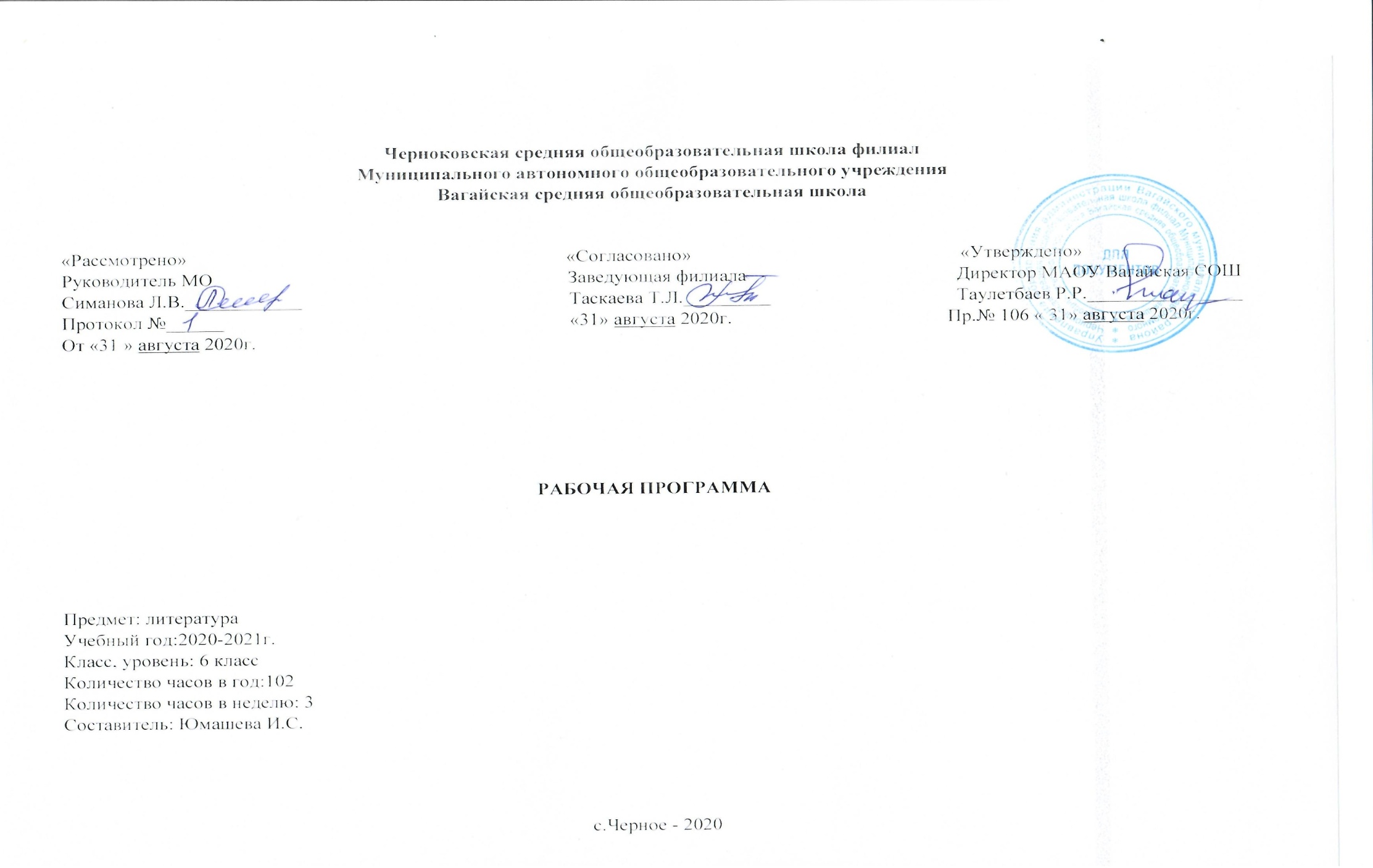 1.Планируемые  результаты освоения учебного предметаЛичностными результатами освоения учебного предмета «Литература» являются:1) воспитание российской гражданской идентичности: патриотизма, уважения к Отечеству, прошлое и настоящее многонационального народа России; осознание своей этнической принадлежности, знание истории, языка, культуры своего народа, своего края, основ культурного наследия народов России и человечества; усвоение гуманистических, демократических и традиционных ценностей многонационального российского общества; воспитание чувства ответственности и долга перед Родиной;2) формирование ответственного отношения к учению, готовности и способности обучающихся к саморазвитию и самообразованию на основе мотивации к обучению и познанию, осознанному выбору и построению дальнейшей индивидуальной траектории образования на базе ориентировки в мире профессий и профессиональных предпочтений, с учетом устойчивых познавательных интересов, а также на основе формирования уважительного отношения к труду, развития опыта участия в социально значимом труде;3) формирование целостного мировоззрения, соответствующего современному уровню развития науки и общественной практики, учитывающего социальное, культурное, языковое, духовное многообразие современного мира;4) формирование осознанного, уважительного и доброжелательного отношения к другому человеку, его мнению, мировоззрению, культуре, языку, вере, гражданской позиции, к истории, культуре, религии, традициям, языкам, ценностям народов России и народов мира; готовности и способности вести диалог с другими людьми и достигать в нем взаимопонимания;5) освоение социальных норм, правил поведения, ролей и форм социальной жизни в группах и сообществах, включая взрослые и социальные сообщества; участие в школьном самоуправлении и общественной жизни в пределах возрастных компетенций с учетом региональных, этнокультурных, социальных и экономических особенностей;6) развитие морального сознания и компетентности в решении моральных проблем на основе личностного выбора, формирование нравственных чувств и нравственного поведения, осознанного и ответственного отношения к собственным поступкам;7) формирование коммуникативной компетентности в общении и сотрудничестве со сверстниками, детьми старшего и младшеговозраста, взрослыми в процессе образовательной, общественно полезной, учебно-исследовательской, творческой и других видов деятельности;8) формирование ценности здорового и безопасного образа жизни; усвоение правил индивидуального и коллективного безопасногоповедения в чрезвычайных ситуациях, угрожающих жизни и здоровью людей, правил поведения на транспорте и на дорогах;9) формирование основ экологической культуры, соответствующей современному уровню экологического мышления, развитие опыта экологически ориентированной рефлексивно-оценочной и практической деятельности в жизненных ситуациях;10) осознание значения семьи в жизни человека и общества, принятие ценности семейной жизни, уважительное и заботливоеотношение к членам своей семьи;11) развитие эстетического сознания через освоение художественного наследия народов России и мира, творческой деятельности эстетического характера.Метапредметными результатами освоения учебного предмета «Литература» являются: 1) умение самостоятельно определять цели своего обучения, ставить и формулировать для себя новые задачи в учебе и познавательной деятельности, развивать мотивы и интересы своей познавательной деятельности;2) умение самостоятельно планировать пути достижения целей, в том числе альтернативные, осознанно выбирать наиболееэффективные способы решения учебных и познавательных задач;3) умение соотносить свои действия с планируемыми результатами, осуществлять контроль своей деятельности в процесседостижения результата, определять способы действий в рамках предложенных условий и требований, корректировать свои действия в соответствии с изменяющейся ситуацией;4) умение оценивать правильность выполнения учебной задачи, собственные возможности ее решения;5) владение основами самоконтроля, самооценки, принятия решений и осуществления осознанного выбора в учебной ипознавательной деятельности;6) умение определять понятия, создавать обобщения, устанавливать аналогии, классифицировать, самостоятельно выбирать основания и критерии для классификации, устанавливать причинно-следственные связи, строить логическое рассуждение, умозаключение (индуктивное, дедуктивное и по аналогии) и делать выводы;7) умение создавать, применять и преобразовывать знаки и символы, модели и схемы для решения учебных и познавательных задач;8) смысловое чтение;9) умение организовывать учебное сотрудничество и совместную деятельность с учителем и сверстниками; работать индивидуально и в группе: находить общее решение и разрешать конфликты на основе согласования позиций и учета интересов; формулировать,аргументировать и отстаивать свое мнение;10) умение осознанно использовать речевые средства в соответствии с задачей коммуникации для выражения своих чувств, мыслей и потребностей; планирования и регуляции своей деятельности; владение устной и письменной речью, монологической контекстной речью;11) формирование и развитие компетентности в области использования информационно-коммуникационных технологий (далее ИКТ- компетенции); развитие мотивации к овладению культурой активного пользования словарями и другими поисковыми системами;12) формирование и развитие экологического мышления, умение применять его в познавательной, коммуникативной, социальнойпрактике и профессиональной ориентации.Предметными результатами изучения предмета «Литература» являются:1) осознание значимости чтения и изучения литературы для своего дальнейшего развития; формирование потребности всистематическом чтении как средстве познания мира и себя в этом мире, гармонизации отношений человека и общества,многоаспектного диалога;2) понимание литературы как одной из основных национально-культурных ценностей народа, как особого способа познания жизни;3) обеспечение культурной самоидентификации, осознание коммуникативно-эстетических возможностей русского языка на основеизучения выдающихся произведений российской и мировой культуры2. Содержание учебного предметаВведение. Художественное произведение. Содержание и форма. Автор и герой. Отношение автора к герою. Способы выражения авторской позиции.Устное народное творчествоОбрядовый фольклор. Произведения обрядового фольклора: колядки, веснянки, масленичные, летние и осенние обрядовые песни. Эстетическое значение обрядового фольклора.Пословицы и поговорки. Загадки — малые жанры устного народного творчества. Народная мудрость. Краткость и простота, меткость и выразительность. Многообразие тем. Прямой и переносный смысл пословиц и поговорок. Афористичность загадок.Теория литературы. Обрядовый фольклор (начальные представления). Малые жанры фольклора: пословицы и поговорки, загадки.Из древнерусской литературы«Повесть временных лет», «Сказание о белгородском киселе».Русская летопись. Отражение исторических событий и вымысел, отражение народных идеалов (патриотизма, ума, находчивости).Теория литературы. Летопись (развитие представлений).ИЗ РУССКОЙ ЛИТЕРАТУРЫ XIX ВЕКА.Александр Сергеевич Пушкин. Краткий рассказ о писателе. Лицейские годы.«И.  И.  Пущину». Светлое чувство дружбы — помощь в суровых испытаниях. Художественные особенности стихотворного послания. «Узник».Вольнолюбивые устремления поэта. Народнопоэтический колорит стихотворения. «Зимнее утро». Мотивы единства красоты человека и красоты природы, красоты жизни. Радостное восприятие окружающей природы. Роль антитезы в композиции произведения. Интонация как средство выражения поэтической идеи«Повести покойного Ивана Петровича Белкина». Книга (цикл) повестей. Повествование от лица вымышленного автора как художественный прием.«Барышня-крестьянка». Сюжет и герои повести. Прием антитезы в сюжетной организации повести. Пародирование романтических тем и мотивов. Лицо и маска. Роль случая в композиции повести. (Для внеклассного чтения).«Дубровский». Изображение русского барства. Дубровский-старший и Троекуров. Протест Владимира Дубровского против беззакония и несправедливости. Бунт крестьян. Осуждение произвола и деспотизма, защита чести, независимости личности. Романтическая история любви Владимира и Маши. Авторское отношение к героям.Теория литературы. Эпитет, метафора, композиция (развитие понятий). Стихотворное послание (начальные представления).Михаил Юрьевич Лермонтов. Краткий рассказ о поэте. Ученические годы поэта.«Тучи».  Чувство  одиночества  и  тоски,  любовь  поэта-изгнанника к оставляемой им Родине.  Прием сравнения как основа построения стихотворения. Особенности интонации.«Три пальмы», «Листок», «Утес», «На севере диком...».Тема красоты, гармонии человека с миром. Особенности сражения темы одиночества в лирике Лермонтова.Теория литературы. Антитеза. Двусложные (ямб, хорей) и трехсложные (дактиль, амфибрахий, анапест) размеры стиха (начальные понятия). Поэтическая интонация ( начальные представления).Иван Сергеевич Тургенев. Краткий рассказ о писателе.«Бежин луг». Сочувственное отношение к крестьянским детям. Портреты и рассказы мальчиков, их духовный мир. Пытливость, любознательность, впечатлительность. Роль картин природы в рассказе.Теория литературы. Пейзаж. Портретная характеристика персонажей (развитие представлении).Федор Иванович Тютчев. Рассказ о поэте.Стихотворения «Листья», «Неохотно и несмело...». Передача сложных, переходных состояний природы, запечатлевающих противоречивые чувства в душе поэта. Сочетание космического масштаба и конкретных деталей в изображении природы. «Листья» — символ краткой, но яркой жизни. «С поляны коршун поднялся...». Противопоставление судеб человека и коршуна: свободный полет коршуна и земная обреченность человека.Афанасий Афанасьевич Фет. Рассказ о поэте.Стихотворения: «Ель рукавом мне тропинку завесила...», «Опять незримые усилья...», «Еще майская ночь», «Учись у них — у дуба, у березы...». Жизнеутверждающее начало в лирике Фета. Природа как воплощение прекрасного. Эстетизация конкретной детали. Чувственный характер лирики и ее утонченный психологизм. Мимолетное и неуловимое как черты изображения природы. Переплетение и взаимодействие тем природы и любви. Природа как естественный мир истинной красоты, служащий прообразом для искусства. Гармоничность и музыкальность поэтической речи Фета. Краски и звуки в пейзажной лирике.Теория литературы. Пейзажная лирика (развитие понятия).Николай Алексеевич Некрасов. Краткий рассказ о жизни поэта.«Железная дорога». Картины подневольного труда. Народ — созидатель духовных и материальных ценностей. Мечта поэта о «прекрасной поре» в жизни народа. Своеобразие композиции стихотворения. Роль пейзажа. Значение эпиграфа. Сочетание реальных и фантастических картин. Диалог-спор. Значение риторических вопросов в стихотворении.Теория литературы. Стихотворные размеры (закрепление понятия). Диалог. Строфа (начальные представления).Николай Семенович Лесков. Краткий рассказ о писателе.«Левша». Гордость писателя за народ, его трудолюбие, талантливость, патриотизм. Горькое чувство от его униженности и бесправия. Едкая насмешка над царскими чиновниками. Особенности языка произведения. Комический эффект, создаваемый игрой слов, народной этимологией. Сказовая форма повествования.Теория литературы. Сказ как форма повествования (начальные представления). Ирония (начальные представления).Писатели улыбаются.Антон Павлович Чехов. Краткий рассказ о писателе.«Толстый и тонкий». Речь героев как источник юмора. Юмористическая ситуация. Разоблачение лицемерия. Роль художественной детали.Теория   литературы. Юмор (развитие понятия).Родная  природа в  стихотворениях русских поэтовXIX  ВЕКАЕ. Баратынский. «Весна, весна! Как воздух чист...», «Чудный град ...»; Я. Полонский. «По горам две хмурых тучи...», «Посмотри, какая мгла...»; А. Толстой. «Где гнутся над нутом лозы...».Выражение переживаний и мироощущения в стихотворениях о родной природе. Художественные средства, передающие различные состояния в пейзажной лирике.Теория литературы. Лирика как род литературы. Пейзажная лирика как жанр ( развитие представлений).ПРОИЗВЕДЕНИЯ РУССКИХ ПИСАТЕЛЕЙXX  ВЕКАА. И. Куприн. Краткий рассказ о писателе.«Чудесный доктор»: герой и прототип. Краткий рассказ о писателе. Реальная основа и содержание рассказа. Образ главного героя. Герой и его прототип Н. И. Пирогов. «Чудесный доктор» как рождественский рассказ. Тема служения людям. Теория литературы. Рождественский рассказ (начальные представления).Александр Степанович Грин. Краткий рассказ о писателе.«Алые паруса». Жестокая реальность и романтическая мечта в повести. Душевная чистота главных героев. Отношение автора к героям.Андрей Платонович Платонов. Краткий рассказ о писателе.«Неизвестный цветок». Прекрасное вокруг нас. «Ни на кого не похожие» герои А. Платонова.Теория литературы. Символическое содержание пейзажных образов (начальные представления).Произведения о Великой  Отечественной  войнеК. М. Симонов. «Ты помнишь, Алеша, дороги Смоленщины...»; Д. С. Самойлов. «Сороковые».Стихотворения, рассказывающие о солдатских буднях, пробуждающие чувство скорбной памяти о павших на полях сражений и обостряющие чувство любви к Родине, ответственности за нее в годы жестоких испытаний.Виктор Петрович Астафьев. Краткий рассказ о писателе.«Конь с розовой гривой». Изображение быта и жизни сибирской деревни в предвоенные годы. Нравственные проблемы рассказа — честность, доброта, понятие долга. Юмор в рассказе. Яркость и самобытность героев (Санька Левонтьев, бабушка Катерина Петровна), особенности использования народной речи.Теория   литературы. Речевая характеристика героя.(развитие представление). Герой-повествователь(начальные представления).Валентин Григорьевич Распутин. Краткий рассказ о писателе.«Уроки французского». Отражение в повести трудностей военного времени. Жажда знаний, нравственная стойкость, чувство собственного достоинства, свойственные юному герою. Душевная щедрость учительницы, ее роль в жизни мальчика.Теория литературы. Рассказ, сюжет (развитие понятий). Герой-повествователь (развитие понятия).Писатели улыбаются.В. М. Шукшин. Cлово о писателе.Рассказы: «Срезал» и «Критики». Особенности шукшинских героев-«чудиков», правдоискателей, праведников. Человеческая открытость миру как синоним незащищенности. Образ «странного» героя в литературе.«Срезал» для внеклассного чтения.Фазиль Искандер. Краткий рассказ о писателе.«Тринадцатый подвиг Геракла». Влияние учителя на формирование детского характера. Чувство юмора как одно из ценных качеств человека.Из литературы народов РоссииГ. Тукай. Слово о татарском поэте.Стихотворения: «Родная деревня», «Книга». Любовь к своей малой родине и к своему родному краю, верность обычаям, своей семье, традициям своего народа. Книга в жизни человека. Книга — «отрада из отрад», «путеводная звезда», «бесстрашное сердце», «радостная душа».Кайсын Кулиев. Слово о балкарском поэте. «Когда на меня навалилась беда...», «Каким бы малым ни был мой народ...».Родина как источник сил для преодоления любых испытаний и ударов судьбы. Основные поэтические образы, символизирующие Родину в стихотворении поэта. Тема бессмертия народа, нации до тех пор, пока живы его язык, поэзия, обычаи. Поэт — вечный должник своего народа.Теория литературы. Общечеловеческое и национальное в литературе разных народов.Античные мифы и легенды. Гомеровский эпос.Мифы народов мира.Мифы Древней Греции. Подвиги Геракла (в переложении Куна): «Скотный двор царя Авгия», «Яблоки Гесперид».Геродот. «Легенда об Арионе».Теория литературы. Миф. Отличие мифа от сказки.Гомер. Краткий рассказ о Гомере. «Илиада». «Одиссея» как эпические поэмы. Изображение героев и героические подвиги в «Илиаде». Описание щита Ахиллеса: сцены войны и мирной жизни. Стихия Одиссея — борьба, преодоление препятствий, познание неизвестного. Храбрость, сметливость (хитроумие) Одиссея. Одиссей — мудрый правитель, любящий муж и отец. На острове циклопов. Полифем. «Одиссея» — песня о героических подвигах, мужественных героях.Теория литературы. Понятие о героическом эпосе (начальные представления).ПРОИЗВЕДЕНИЯ ЗАРУБЕЖНЫХ ПИСАТЕЛЕЙМигель Сервантес Сааведра. Рассказ о писателе.Роман «Дон Кихот». Проблема ложных и истинных идеалов. Герой, создавший воображаемый мир и живущий в нем. Пародия на рыцарские романы. Освобождение от искусственных ценностей и приобщение к истинно народному пониманию правды жизни. Мастерство Сервантеса-романиста. Дон Кихот как «вечный» образ мировой литературы. (Для внеклассного чтения.)Теория литературы. «Вечные образы» в  искусстве (начальные представления).Фридрих Шиллер. Рассказ о писателе.Баллада «Перчатка». Повествование о феодальных нравах. Любовь как благородство и своевольный, бесчеловечный каприз. Рыцарь — герой, отвергающий награду и защищающий личное достоинство и честь.Теория литературы. Рыцарская баллада (начальные представления).Проспер Мериме. Рассказ о писателе.Новелла «Маттео Фальконе». Изображение дикой природы. Превосходство естественной, «простой» жизни и исторически сложившихся устоев над цивилизованной с ее порочными нравами. Романтический сюжет и его реалистическое воплощение.Антуан де Сент-Экзюпери. Рассказ о писателе.«Маленький принц» как философская сказка и мудрая притча. Мечта о естественном отношении к вещам и людям. Чистота восприятий мира как величайшая ценность. Утверждение всечеловеческих истин. (Для внеклассного чтения).Теория литературы. Притча (начальные представления).Зарубежная фантастическая проза.Дж.Родари. Рассказ о писателе.Рассказ «Сиренида».3.Тематическое планирование с указанием количества часов, отводимых на освоение каждой темы.Приложение №1Календарно-тематическое планирование№п\пТема  урока                       Кол-вочасов№п\пТема  урока                       Кол-вочасов1Введение. Художественное произведение, автор, герои.12Устное народное творчество. Обрядовый фольклор. Календарно-обрядовые песни13Пословицы и поговорки14Загадки (урок внеклассного чтения 1).15«Русский фольклор» (урок развития речи 1). 16Русская летопись.17 А. С. Пушкин. «И. И. Пущину».       18А. С. Пушкин. «Узник». 19А. С. Пушкин. «Зимнее утро».110А. С. Пушкин. «Зимняя дорога» и другие стихотворения. Тема дороги в лирике Пушкина (урок внеклассногочтения 2).111А. С. Пушкин. Двусложные размеры стиха (урок развития речи 3).112А. С. Пушкин. «Дубровский»: Дубровский-старший и Троекуров.113«Дубровский»: бунт крестьян.114Дубровский»: история любви.115«Дубровский»: протест Владимира Дубровского.116Дубровский»: композиция романа.117,18«Дубровский»:моё понимание романа Пушкина (уроки контроля).219А. С. Пушкин. «Повести Белкина». «Барышня-крестьянка»: сюжет и герои. 120«Барышня-крестьянка»: особенности композиции повести.121Повести Белкина»:проблемы и герои (урок внеклассного чтения 3).122М. Ю. Лермонтов. «Тучи».123М. Ю. Лермонтов. «Три пальмы».124М. Ю. Лермонтов. «Листок». 125М. Ю. Лермонтов. «Утёс», «На севере диком стоит одиноко…».126М. Ю. Лермонтов. Лирика (урок развитияречи 5).127И. С. Тургенев. «Бежин луг»: образы автора и рассказчика.128Бежин луг»: образы крестьянских детей.129 «Бежин луг»: картины природы.130И.С.Тургенев.«Хорь и Калиныч» и другие рассказы из «Записок охотника»(урок внеклассного чтения 4).131Ф. И. Тютчев. «Неохотно и несмело…».132Ф. И. Тютчев.«С поляны коршун поднялся…».133Ф. И. Тютчев. «Листья». 134А. А. Фет. «Ель рукавом мне тропинку завесила…».135А. А. Фет. «Ещёмайская ночь».136А. А. Фет. «Учись у них – у дуба, у берёзы…»137Ф. И. Тютчев.А. А. Фет. Лирика (урок развития речи 6).138Н. А. Некрасов.«Железная дорога»: автор инарод.139Н. А. Некрасов.«Железная дорога»: своеобразие композиции стихотворения.140Урок контроля. Контрольная работа по творчествуИ. С. Тургенева, Ф. И. Тютчева,А. А. Фета (1 ч)141Н. С. Лесков. «Левша»: народ и власть.142 «Левша»: язык сказа. Понятие об иронии.143«Левша» (урок развития речи 7).144Н. С. Лесков. «Человек на часах» (урок внеклассного чтения 5). 145А. П. Чехов. «Толстый и тонкий»: герои рассказа.146А. П. Чехов. «Толстый и тонкий»: источникикомического в рассказе.147А. П. Чехов. Рассказы (урок внеклассногочтения 6). Рассказы Антоши Чехонте. «Пересолил», «Лошадиная фамилия» и др. Сюжеты и герои. Способы выражениякомического (1 ч)148Родная природа встихотворениях русских поэтов XIX века. Я. П. Полонский. «По горам две хмурыхтучи…», «Посмотри — какая мгла…».149Родная природа встихотворениях русских поэтов XIX века. Е. А. Баратынский. «Весна, весна!..», «Чудный град…». А. К. Толстой.«Где гнутся над омутом лозы…».150Романсы на стихирусских поэтов. А. С. Пушкин.«Зимний вечер»; М. Ю. Лермонтов. «Парус»; Ф. И. Тютчев. «Ещё в полях белеетснег…».151А. И. Куприн. «Чудесный доктор»: герой и прототип.152 «Чудесный доктор»как рождественский рассказ.153Н.С.Гумилев. Стихотворение «Жираф»154С.А.Есенин. Стихотворение «Я покинул родимый дом»155С.А. Есенин. Стихотворение «Низкий дом с голубыми ставнями…»156А. С. Грин. «Алыепаруса»: мечта и действительность.157«Алые паруса»: Ассоль и Грей. 158А. П. Платонов.«Неизвестный цветок»: образы-символы в сказке.159А. П. Платонов. Рассказы «Цветок на земле», «Корова» и др. (урок внеклассного чтения 7)160К. М. Симонов. «Ты помнишь, Алёша, дороги Смоленщины…».161Д.С. Самойлов «Сороковые». Любовь к Родине в годы военных испытаний.162-63В. П. Астафьев. «Коньс розовой гривой»: сюжет игерои. 264 «Конь с розовой гривой»: проблематика рассказа, речь героев.165В. П. Астафьев. «Конь с розовой гривой» (урокразвития речи 8).166В. Г. Распутин. «Уроки французского»: трудности послевоенного времени167 «Уроки французского»: стойкость главного героя.168В. Г. Распутин. «Уроки французского»: учительница Лидия Михайловна.169В. М. Шукшин. «Критики»: образ «странного» героя. 70В. М. Шукшин.«Чудик», «Срезал» (урок внеклассного чтения 8).171Ф. И. Искандер. «Тринадцатый подвиг Геракла»: школа, учитель, ученики. 172 «Тринадцатый подвиг Геракла»: юмор в рассказе. 173Родная природа в русской поэзии ХХ века.А. А. Блок. «Летний вечер»,«О, как безумно за окном…174С. А. Есенин. «Мелколесье. Степь и дали…», «Пороша».175А. А. Ахматова. «Перед весной бывают дни такие…».176Н. М. Рубцов. «Звезда полей»: родина, страна, Вселенная. 177Н. М. Рубцов. «Листья осенние», «В горнице»:человек и природа (урок внеклассного чтения 9). 178 (урок развития речи 9). Родная природа в лирике русскихпоэтов XIX и XX веков179Классное сочинениепо произведениям русскихпоэтов XIX и XX веков о родине и родной природе (урокразвития речи 10)180Габдулла Тукай. Стихотворения «Родная деревня», «Книга». Любовь к малой родине и своему родному краю.181Кайсын Кулиев. «Когда на меня навалилась беда…», «Каким бы ни был малый мой народ…». Тема бессмертия народа.182Мифы народов мира. Мифы Древней Греции. Подвиги Геракла: «Скотныйдвор царя Авгия». Понятие о мифе183Подвиги Геракла:воля богов – ум и отвага героя. «Яблоки Гесперид и другие подвиги184Древнегреческие мифы (урок внеклассногочтения 10)185Геродот. «Легенда об Арионе»186Гомер. «Илиада» какгероическая эпическая поэма.Краткий рассказ187Гомер. «Одиссея» как героическая эпическая поэма. 188Гомер. «Одиссея» (урок внеклассного чтения 11).189М. Сервантес Сааведра. «Дон Кихот»: жизнь героя в воображаемом мире190 «Дон Кихот»: пародия на рыцарские романы.191«Дон Кихот»: нравственный смысл романа.192«Дон Кихот»: «вечные образы» в искусстве.193Ф. Шиллер. «Перчатка»: проблемы благородства, достоинства и чести194П. Мериме. «Маттео Фальконе»: природа ицивилизация.195 «Маттео Фальконе»: отец и сын Фальконе, проблемы чести и предательства. 196А. де Сент-Экзюпери. «Маленький принц»:дети и взрослые.197 «Маленький принц» как философская сказка-притча. 198 «Маленький принц»:вечные истины в сказке(урок внеклассного чтения 12).199Дж.Родари. Рассказ о писателе.Рассказ «Сиренида».1100Выявление уровня литературного развития учащихся1101Итоговый урок-праздник «Путешествие по стране Литературии6 класса». Задания для летнего чтения (урок развитияречи 11)1102Мифы народов мира. Мифы Древней Греции. Подвиги Геракла: «Скотныйдвор царя Авгия». Понятие о мифе1№ п/пдатадатадатадатадатадатадатадатадатаТема урока.Содержание урокаЗУН,  изучаемые на уроке (УУД развиваемые на уроке)Содержание урокаЗУН,  изучаемые на уроке (УУД развиваемые на уроке)Содержание урокаЗУН,  изучаемые на уроке (УУД развиваемые на уроке)Содержание урокаЗУН,  изучаемые на уроке (УУД развиваемые на уроке)Форма контроля(лаб./ прак.работы)Подготовка к ГИАПодготовка к ГИА№ п/ппланпланпланпланпланпланпланпланфактТема урока.Содержание урокаЗУН,  изучаемые на уроке (УУД развиваемые на уроке)Содержание урокаЗУН,  изучаемые на уроке (УУД развиваемые на уроке)Содержание урокаЗУН,  изучаемые на уроке (УУД развиваемые на уроке)Содержание урокаЗУН,  изучаемые на уроке (УУД развиваемые на уроке)Форма контроля(лаб./ прак.работы)Подготовка к ГИАПодготовка к ГИА№ п/ппланпланпланпланпланпланпланпланфактТема урока.Предметные результатыМетапредметные УУДЛичностные УУДЛичностные УУДФорма контроля(лаб./ прак.работы)Подготовка к ГИАПодготовка к ГИАВведение Введение Введение Введение Введение Введение Введение Введение Введение Введение Введение Введение Введение Введение Введение Введение 1.4.094.094.094.094.094.09Художественное произведение, автор, герои.Научиться пользоваться учебником, определять композиционно-сюжетные особенности произведения.Познавательные: уметь искать и выделять необходимую информацию из учебника, определять понятия, создавать обобщения.Регулятивные: выбирать действия в соответствии с поставленной задачей.Коммуникативные: уметь ставить вопросы и обращаться за помощью к учебной литературеФормирование у учащихся «стартовой» мотивации к обучениюФормирование у учащихся «стартовой» мотивации к обучениюИзучение содержания параграфа учебника, работа с теоретическим литературоведческим материалом, работа в парах сильный –слабый с дидактическим материалом с последующей самопроверкой по алгоритму выполнения задания,Устное народное творчествоУстное народное творчествоУстное народное творчествоУстное народное творчествоУстное народное творчествоУстное народное творчествоУстное народное творчествоУстное народное творчествоУстное народное творчествоУстное народное творчествоУстное народное творчествоУстное народное творчествоУстное народное творчествоУстное народное творчествоУстное народное творчествоУстное народное творчествоУстное народное творчествоУстное народное творчество2.7.097.097.097.097.097.09Обрядовый фольклор.Научиться различать произведения жанров фольклора, использовать их в устной и письменной речи.Познавательные: уметь осмысленно читать и объяснять значение прочитанного, выбирать текст для чтения в зависимости от поставленной цели, определять понятияРегулятивные: выполнять УД в громко речевой и умственной формах, использовать речь для регуляции своих действий, устанавливать причинно-следственные связи.Коммуникативные: строить монологические высказывания, овладеть умениями диалогической речи.Формирование у учащихся целостного, социально ориентированного взгляда на мир в единстве и разнообразии природы, народов, культур и религий.Формирование у учащихся целостного, социально ориентированного взгляда на мир в единстве и разнообразии природы, народов, культур и религий.Составление таблицы «Жанровые признаки произведений УНТ», тезисного плана по теме «Обрядовый фольклор», конспекта в парах сильный –слабый «Жанровое своеобразие фольклорной и литературной ветвей словесного искусства», коллективное проектирование способов3.8.098.098.098.098.09Пословицы и поговоркиНаучиться толковать прямой и переносный смысл пословиц и поговорокПознавательные: уметь устанавливать аналогии, ориентироваться в разнообразии способов задачРегулятивные: формулировать и удерживать учебную задачу, планировать и регулировать свою деятельностьКоммуникативные: осознанно использовать речевые средства в соответствии с задачей коммуникации, для выражения своих чувств, мыслей и потребностей, владение устной и письменной речью, монологической и контекстной речьюФормирование у учащихся мотивации к индивидуальной и коллективной творческой деятельностиФормирование у учащихся мотивации к индивидуальной и коллективной творческой деятельностиСоставление тезисного плана по теме «Пословицы и поговорки», работа в парах сильный – слабый по теме «Устное или письменное сочинение по пословице или поговорке», коллективное проектирование способов4.11.0911.0911.0911.0911.0911.0911.0911.09Загадки (урок вне-классного чтения 1).Научиться составлять план устного высказыванияПознавательные: уметь устанавливать аналогии, ориентироваться в разнообразии способов задачРегулятивные: формулировать и удерживать учебную задачу, планировать и регулировать свою деятельностьКоммуникативные: осознанно использовать речевые средства в соответствии с задачей коммуникации, для выражения своих чувств, мыслей и потребностей, владение устной и письменной речью, монологической и контекстной речьюФормирование у учащихся этических чувств, доброжелательности, эмоционально-нравственной отзывчивостиФормирование у учащихся этических чувств, доброжелательности, эмоционально-нравственной отзывчивостиКомплексное повторение , с/р, л/р в парах сильный – слабый по алгоритму выполнения задания по теме «Загадки», устный монологический ответ на проблемный вопрос с последующей взаимопроверкой при консультативной помощи учителя, выразительное чтение с последующим устным его рецензированием,514.0914.0914.0914.0914.0914.0914.0914.09 «Русский фольклор» (урок развития речи 1). Составление плана ответов на проблемные вопросы:1. В чём красота и мудрость русских обрядов?2. Почему пословицы и поговорки называют зёрнаминародной мудрости?3. Какие образы загадок являютсяИз древнерусской литературы «Повестьвременных лет». «Сказание о Белгородском киселе»Из древнерусской литературы «Повестьвременных лет». «Сказание о Белгородском киселе»Из древнерусской литературы «Повестьвременных лет». «Сказание о Белгородском киселе»Из древнерусской литературы «Повестьвременных лет». «Сказание о Белгородском киселе»Из древнерусской литературы «Повестьвременных лет». «Сказание о Белгородском киселе»Из древнерусской литературы «Повестьвременных лет». «Сказание о Белгородском киселе»Из древнерусской литературы «Повестьвременных лет». «Сказание о Белгородском киселе»Из древнерусской литературы «Повестьвременных лет». «Сказание о Белгородском киселе»Из древнерусской литературы «Повестьвременных лет». «Сказание о Белгородском киселе»Из древнерусской литературы «Повестьвременных лет». «Сказание о Белгородском киселе»Из древнерусской литературы «Повестьвременных лет». «Сказание о Белгородском киселе»Из древнерусской литературы «Повестьвременных лет». «Сказание о Белгородском киселе»Из древнерусской литературы «Повестьвременных лет». «Сказание о Белгородском киселе»Из древнерусской литературы «Повестьвременных лет». «Сказание о Белгородском киселе»Из древнерусской литературы «Повестьвременных лет». «Сказание о Белгородском киселе»Из древнерусской литературы «Повестьвременных лет». «Сказание о Белгородском киселе»Из древнерусской литературы «Повестьвременных лет». «Сказание о Белгородском киселе»Из древнерусской литературы «Повестьвременных лет». «Сказание о Белгородском киселе»6.15.0915.0915.0915.0915.0915.09Русская летопись.Научиться владеть изученной терминологией по теме, навыками устной монологической речи, составлять пересказы эпизодов, научиться выделять мораль сказкиПознавательные: выделять и формулировать познавательную цельРегулятивные: применять метод информационного поиска, в том числе с помощью компьютерных средств.Коммуникативные: устанавливать рабочие отношения, эффективно сотрудничать и способствовать продуктивной кооперацииФормирование у учащихся внутренней позиции на основе поступков положительного героя..Формирование у учащихся внутренней позиции на основе поступков положительного героя..Изучение содержания параграфа учебника, работа с теоретическим литературоведческим материалом, групповая практическая работа по алгоритму выполненияИз литературы XIX векаИз литературы XIX векаИз литературы XIX векаИз литературы XIX векаИз литературы XIX векаИз литературы XIX векаИз литературы XIX векаИз литературы XIX векаИз литературы XIX векаИз литературы XIX векаИз литературы XIX векаИз литературы XIX векаИз литературы XIX векаИз литературы XIX векаИз литературы XIX векаИз литературы XIX векаИз литературы XIX векаИз литературы XIX века718.0918.0918.09А. С. Пушкин.«И. И. Пущину».Научиться анализировать текст стих-яПознавательные: уметь извлекать необходимую информацию из прослушанного или прочитанного текста.Регулятивные: уметь анализировать стихотворный текст.Коммуникативные: уметь читать вслух и понимать прочитанноеФормирование у учащихся навыков самоанализа и самоконтроля, готовности и способности вести диалог с другими людьми достигать в нём взаимопониманияФормирование у учащихся навыков самоанализа и самоконтроля, готовности и способности вести диалог с другими людьми достигать в нём взаимопониманияС\р (сообщение о жизни и творчестве поэта), устное рецензирование выразительного чтения стихотворений , практическаяС\р (сообщение о жизни и творчестве поэта), устное рецензирование выразительного чтения стихотворений , практическая821.0921.09А. С. Пушкин. «Узник».Научиться правильно и чётко давать ответы на поставленные вопросы.Познавательные: уметь синтезировать полученную информацию для составления ответа (тест)Регулятивные: уметь определять меры усвоения изученного материала.Коммуникативные: уметь делать анализ текста, используя изученную терминологию и полученные знания.Формирование у учащихся навыков самоанализа и самоконтроля.Формирование у учащихся навыков самоанализа и самоконтроля.Выразительное чтение стихотворения (в том числе наизусть). Устное рецензирование выразительногочтения одноклассников, исполнения актёров (см. задания фонохрестоматии). Устные ответы на вопросы(с использованием цитирования).Выразительное чтение стихотворения (в том числе наизусть). Устное рецензирование выразительногочтения одноклассников, исполнения актёров (см. задания фонохрестоматии). Устные ответы на вопросы(с использованием цитирования).9.22.0922.0922.0922.0922.0922.0922.0922.09А. С. Пушкин. «Зимнее утро».Научиться аргументировать свою точку зрения.Познавательные: уметь синтезировать полученную информацию для составления аргументированного ответаРегулятивные: уметь определять меры усвоения изученного материала.Коммуникативные: уметь делать анализ текста, используя изученную терминологию и полученные знанияФормирование у учащихся навыков взаимодействия в группеФормирование у учащихся навыков взаимодействия в группеСоздание иллюстраций к стихотворению. Подготовка к выразительному чте-нию и анализу стихов Пушкина о дороге: «В поле чистом серебрится...», «Дорожные жалобы», «Телегажизни» и др.Создание иллюстраций к стихотворению. Подготовка к выразительному чте-нию и анализу стихов Пушкина о дороге: «В поле чистом серебрится...», «Дорожные жалобы», «Телегажизни» и др.10.25.0925.0925.0925.0925.0925.0925.0925.09А. С. Пушкин. «Зимняя дорога» и другие стихотворения. Тема дороги в лирикеПушкина (урок внеклассногочтения 2).Обобщить и систематизировать полученные знания, закрепить умения и навыки.Познавательные: уметь синтезировать полученную информацию для составления ответа (тест)Регулятивные: уметь выполнять УД, планировать алгоритм ответа, работать самостоятельно.Коммуникативные: уметь строить монологические высказывания, формулировать свою точку зрения, адекватно использовать различные речевые средства для решения коммуникативных задачФормирование у учащихся навыков самоанализа и самоконтроляФормирование у учащихся навыков самоанализа и самоконтроляСамостоятельная работа. Подготовка выразительного чтения наизусть и анализ одного из стихотво-рений Пушкина о дороге (по выбору). Письменныйответ на проблемный вопрос: «Какие размышленияПушкина о жизненном пути отразились в его стихахо дороге?»Самостоятельная работа. Подготовка выразительного чтения наизусть и анализ одного из стихотво-рений Пушкина о дороге (по выбору). Письменныйответ на проблемный вопрос: «Какие размышленияПушкина о жизненном пути отразились в его стихахо дороге?»1128.0928.0928.0928.0928.0928.0928.0928.09А. С. Пушкин. Двусложные размеры стиха (урок развития речи 3).Научиться определять особенности повествованияПознавательные: уметь извлекать необходимую информацию из учебника, определять понятия, создавать обобщения, устанавливать аналогииРегулятивные: выбирать действия в соответствии с поставленной задачей, классифицировать, самостоятельно выбирать основания и критерии для классификацииКоммуникативные: уметь ставить вопросы и обращаться за помощью к учебной литературе, устанавливать причинно-следственные связи, строить логическое рассуждение, умозаключениеФормирование у учащихся навыков исследовательской деятельности, готовности и способности вести диалог с другими людьми и достигать в нём взаимопониманияФормирование у учащихся навыков исследовательской деятельности, готовности и способности вести диалог с другими людьми и достигать в нём взаимопониманияИзучение содержания параграфа учебника, работа с теоретическим литературоведческим материалом (основные понятия «повествователь», «цикл повестей», «композиция повести»).Изучение содержания параграфа учебника, работа с теоретическим литературоведческим материалом (основные понятия «повествователь», «цикл повестей», «композиция повести»).12.29.0929.0929.0929.0929.0929.0929.0929.09А. С. Пушкин. «Дубровский»: Дубровский-старший и Троекуров.Научиться аргументировать свою точку зрения.Формирование у учащихся навыков самоанализа и самоконтроляФормирование у учащихся навыков самоанализа и самоконтроляПрактическая работа. Составление плана сравнительной характеристики героев: Андрея Дубровскогои Кирилы Троекурова. Подбор цитат, характеризующих героев.Практическая работа. Составление плана сравнительной характеристики героев: Андрея Дубровскогои Кирилы Троекурова. Подбор цитат, характеризующих героев.13.2.102.102.102.102.102.102.102.10 «Дубровский»: бунткрестьян.Научиться определять особенности повествованияПознавательные: уметь осмысленно читать и объяснять значение прочитанного, выбирать текст для чтения в зависимости от поставленной цели, определять понятияРегулятивные: выполнять УД в громко речевой и умственной формах, использовать речь для регуляции своих действий, устанавливать причинно-следственные связи.Коммуникативные: строить монологические высказывания, овладеть умениями диалогической речи.Формирование у учащихся навыков исследовательской и творческой деятельностиФормирование у учащихся навыков исследовательской и творческой деятельностиКомплексное повторение д/з, с/р с литературоведческим портфолио, работа в парах сильный – слабый, устные и письменные ответы на вопросы, п/р «Подбор цитатных примеров для выражения разных форм авторской позиции»,Комплексное повторение д/з, с/р с литературоведческим портфолио, работа в парах сильный – слабый, устные и письменные ответы на вопросы, п/р «Подбор цитатных примеров для выражения разных форм авторской позиции»,14.5.105.105.105.105.105.105.105.10Дубровский»: история любви.Научиться проектировать маршрут восполнения проблемных зон в изученных темеПознавательные: уметь устанавливать аналогии, ориентироваться в разнообразии способов решения задачРегулятивные: формулировать и удерживать учебную задачуКоммуникативные: уметь письменно формулировать и высказывать свою точку зрения.формирование у учащихся навыков индивидуального выполнения диагностических заданий по алгоритмуформирование у учащихся навыков индивидуального выполнения диагностических заданий по алгоритмуФормирование у уч-ся умений к осуществлению контрольной функции, контроль и самоконтроль изученных понятий, алгоритма проведения самопроверки и взаимопроверки.Формирование у уч-ся умений к осуществлению контрольной функции, контроль и самоконтроль изученных понятий, алгоритма проведения самопроверки и взаимопроверки.15.6.106.106.106.106.106.106.106.10«Дубровский»: протест Владимира Дубровского.Научиться анализировать эпизодПознавательные: самостоятельно делать выводы, перерабатывать информацию.Регулятивные: уметь планировать алгоритм ответа.Коммуникативные: уметь формулировать и высказывать свою точку зрения на события и поступки героевФормирование у учащихся навыков взаимодействия в группе по алгоритму при консульта-тивной помощи учителяФормирование у учащихся навыков взаимодействия в группе по алгоритму при консульта-тивной помощи учителяКомплексное повторение д/з, с/р с литературоведческим портфолио (выделение этапов развития сюжета повести), работа в парах сильный – слабый, устные и письменные ответы на вопросы, групповая работаКомплексное повторение д/з, с/р с литературоведческим портфолио (выделение этапов развития сюжета повести), работа в парах сильный – слабый, устные и письменные ответы на вопросы, групповая работа16.9.109.109.109.109.109.109.109.10Дубровский»: композиция романа.Научиться владеть изученной терминологией по теме, навыками устной монологической речиПознавательные: уметь выделять и формулировать познавательную цельРегулятивные: применять метод информационного поискаКоммуникативные: устанавливать рабочие отношения, эффективно сотрудничать и способствовать продуктивной кооперацииФормирование у учащихся навыков исследовательской деятельности, готовности и способности вести диалог с другими людьми и достигать в нём взаимопониманияФормирование у учащихся навыков исследовательской деятельности, готовности и способности вести диалог с другими людьми и достигать в нём взаимопониманияГрупповая работа (составление плана анализа эпизода с последующей взаимопроверкой при консультативной помощи учителя), составление тезисного плана для пересказаГрупповая работа (составление плана анализа эпизода с последующей взаимопроверкой при консультативной помощи учителя), составление тезисного плана для пересказа17-1812.1013.1012.1013.1012.1013.1012.1013.1012.1013.1012.1013.1012.1013.1012.1013.10 «Дубровский»:моё понимание романа Пушкина (уроки контроля).Научиться владеть изученной терминологией по теме, навыками устной монологической речиПознавательные: уметь выделять и формулировать познавательную цельРегулятивные: уметь оценивать и формулировать то, что уже усвоеноКоммуникативные: уметь моделировать монологическое высказывание аргументировать свою позицию и координировать её с позициями партнёров при выработке общего решения в совместной деятельностиФормирование у учащихся мотивации к самосовершенство-ваниюФормирование у учащихся мотивации к самосовершенство-ванию1. В чём сходство иразличие характеров Кирилы Троекурова и Андрея Дубровского?2. Почему роман «Дубровский» можно назвать произведением о защите человеческой личности?3. Почему Маша Троекурова не приняла освобождение из рук Дубровского?4. Какими способами в романе выражается авторское отношение к героям?Самостоятельная работа. Чтение повести «Барышня-крестьянка» и других произведений из цикла «Повести Белкина». Подготовка их пересказов. Подбориллюстраций к «Повестям Белкина»1. В чём сходство иразличие характеров Кирилы Троекурова и Андрея Дубровского?2. Почему роман «Дубровский» можно назвать произведением о защите человеческой личности?3. Почему Маша Троекурова не приняла освобождение из рук Дубровского?4. Какими способами в романе выражается авторское отношение к героям?Самостоятельная работа. Чтение повести «Барышня-крестьянка» и других произведений из цикла «Повести Белкина». Подготовка их пересказов. Подбориллюстраций к «Повестям Белкина»1916.1016.1016.1016.1016.1016.1016.1016.10А. С. Пушкин. «Повести Белкина». «Барышня-крестьянка»: сюжет и герои.Научиться владеть изученной терминологией по теме, навыками устной монологической речиПознавательные: уметь выделять и формулировать познавательную цельРегулятивные: уметь оценивать и формулировать то, что уже усвоеноКоммуникативные: уметь моделировать монологическое высказывание аргументировать свою позицию и координировать её с позициями партнёров при выработке общего решения в совместной деятельностиФормирование у учащихся мотивации к самосовершенство-ваниюФормирование у учащихся мотивации к самосовершенство-ваниюСамостоятельное составление тезисного плана для пересказа, коллективное проектирование д/з, комментирование выставленных оценокСамостоятельное составление тезисного плана для пересказа, коллективное проектирование д/з, комментирование выставленных оценок20.19.1019.1019.1019.1019.1019.1019.1019.10 «Барышня-крестьянка»: особенности композиции повести.Научиться аргументировать свою точку зренияПознавательные: уметь искать и выделять необходимую информацию в предложенных текстахРегулятивные: уметь выполнять УД, планировать алгоритм ответаКоммуникативные: уметь определять общую цель и пути её достиженияФормирование мотивации к индивидуальной и коллективной творческой деятельностиФормирование мотивации к индивидуальной и коллективной творческой деятельностиП/р с теоретическим литературоведческим материалом учебника, составление тезисного плана для пересказа, работа в парах сильный –слабый (устное иллюстрирование, выполнение части коллективного проекта «Составление сценария эпизодаП/р с теоретическим литературоведческим материалом учебника, составление тезисного плана для пересказа, работа в парах сильный –слабый (устное иллюстрирование, выполнение части коллективного проекта «Составление сценария эпизода2120.1020.1020.1020.1020.1020.1020.1020.10Повести Белкина»:проблемы и герои (урок внеклассного чтения 3).Научиться характеризовать героя повести, понимать смысл произведения и видеть главное.Познавательные: уметь искать и выделять необходимую информацию в предложенных текстахРегулятивные: уметь осознавать усвоенный материал, а также качество и уровень усвоенияКоммуникативные: уметь ставить вопросы, обращаться за помощью, формулировать свои затруднения, понимать прочитанноеФормирование у учащихся навыков взаимодействия в группе по алгоритму при консультативной помощи учителяФормирование у учащихся навыков взаимодействия в группе по алгоритму при консультативной помощи учителяВзаимопроверка д/з, с/р с литературоведческим портфолио (анализ эпизода повести), работа в парах сильный – слабый( хар-ка героев повести).Взаимопроверка д/з, с/р с литературоведческим портфолио (анализ эпизода повести), работа в парах сильный – слабый( хар-ка героев повести).2223.1023.1023.1023.1023.1023.1023.1023.10М. Ю. Лермонтов.«Тучи».Научиться характеризовать героя повести, понимать смысл произведения и видеть главное.Познавательные: уметь искать и выделять необходимую информацию в предложенных текстахРегулятивные: уметь осознавать усвоенный материал, а также качество и уровень усвоенияКоммуникативные: уметь ставить вопросы, обращаться за помощью, формулировать свои затруднения, понимать прочитанноеФормирование у учащихся навыков взаимодействия в группе по алгоритму при консульта-тивной помощи учителяФормирование у учащихся навыков взаимодействия в группе по алгоритму при консульта-тивной помощи учителяконкурс пересказа эпизода по теме урока, коллективное проектирование способов выполнения дифференцированного д/з, комментирование выставленных оценокконкурс пересказа эпизода по теме урока, коллективное проектирование способов выполнения дифференцированного д/з, комментирование выставленных оценок23.2.112.112.112.112.112.112.112.11М. Ю. Лермонтов.«Три пальмы».Научиться выполнять индивидуальное задание в проектной деятельности группыПознавательные: уметь узнавать , называть и определять объекты в соответствии с содержаниемРегулятивные: формировать ситуацию саморегуляции эмоциональных состоянийКоммуникативные: уметь читать вслух и понимать прочитанноеФормирование мотивации к самосовершенствованиюФормирование мотивации к самосовершенствованиюФиксирование собственных затруднений в деятельности: проектная работа в парах сильный – слабый «Иллюстрирование эпизодов повести по теме урока», с последующейФиксирование собственных затруднений в деятельности: проектная работа в парах сильный – слабый «Иллюстрирование эпизодов повести по теме урока», с последующей24.3.113.113.113.113.113.113.113.11М. Ю. Лермонтов. «Листок».Научиться выявлять авторское отношение к героям повестиПознавательные: уметь узнавать , называть и определять объекты в соответствии с содержаниемРегулятивные:  применять метод информационного поискаКоммуникативные: формировать навыки выразительного чтения, коллективного взаимодействияФормирование у учащихся навыков взаимодействия в группе по алгоритмуФормирование у учащихся навыков взаимодействия в группе по алгоритмуКомплексное повторение д/з, работа в парах сильный – слабый, устные и письменные ответы на вопросы, составление тезисного плана для пересказа отрывков, л/р (языковые особенности повести),Комплексное повторение д/з, работа в парах сильный – слабый, устные и письменные ответы на вопросы, составление тезисного плана для пересказа отрывков, л/р (языковые особенности повести),25.6.116.116.116.116.116.116.116.11М. Ю. Лермонтов.«Утёс», «На севере диком стоит одиноко…».Научиться способам аргументации собственного мненияПознавательные: уметь выделять и формулировать познавательную цельРегулятивные: уметь осознавать усвоенный материал, а также качество и уровень усвоенияКоммуникативные: уметь формулировать и высказывать свою точку зрения на события и поступки героевФормирование у учащихся навыков аргументи-рованного мышления в письменной речиФормирование у учащихся навыков аргументи-рованного мышления в письменной речиСамостоятельный развёрнутый ответ на один из предложенных тем при консультативной помощи учителяСамостоятельный развёрнутый ответ на один из предложенных тем при консультативной помощи учителя269.119.119.119.119.119.119.119.11М. Ю. Лермонтов. Лирика (урок развитияречи 5).Научиться анализировать текст стих-яПознавательные: уметь синтезировать полученную информацию для составления ответа (тест)Регулятивные: уметь выполнять УД, планировать алгоритм ответа, работать самостоятельноКоммуникативные: уметь строить монологическое высказывание, адекватно использовать различные речевые средства для решения коммуникативных задачФормирование у учащихся мотивации к индивидуальной и коллективной творческой деятельностиФормирование у учащихся мотивации к индивидуальной и коллективной творческой деятельностиИндивидуальная и парная работа с дидактическим материалом «Биография и творческий путь поэта», с/р (устный рассказ о поэте), выразительное чтение стих-ий, коллективное проектирование способов выполнения дифференцированного д/з, комментирование выставленных оценокИндивидуальная и парная работа с дидактическим материалом «Биография и творческий путь поэта», с/р (устный рассказ о поэте), выразительное чтение стих-ий, коллективное проектирование способов выполнения дифференцированного д/з, комментирование выставленных оценок27.10.1110.1110.1110.1110.1110.1110.1110.11И. С. Тургенев.«Бежин луг»: образы автора и рассказчика.Научиться анализировать текст стих-яПознавательные: уметь искать и выделять необходимую информацию из учебника, определять понятия, создавать обобщенияРегулятивные: выбирать действия в соответствии с поставленной задачейКоммуникативные: уметь ставить вопросы и обращаться за помощью к учебникуФормирование у учащихся навыков индивидуального выполнения диагностических заданий по алгоритмуФормирование у учащихся навыков индивидуального выполнения диагностических заданий по алгоритмуИзучение содержания параграфа учебника, работа с теоретическим литературоведческим материалом, составление словаря средств выразительности в стих-ях поэта, самостоятельная работа по алгоритмуИзучение содержания параграфа учебника, работа с теоретическим литературоведческим материалом, составление словаря средств выразительности в стих-ях поэта, самостоятельная работа по алгоритму28.13.1113.1113.1113.1113.1113.1113.1113.11Бежин луг»: образы крестьянских детей.Научиться характеризовать средства выразительности в стих-ях поэтаПознавательные: уметь осмысленно читать и объяснять значение прочитанного, выбирать текст для чтения в зависимости от поставленной цели, определять понятияРегулятивные: выполнять УД в громко речевой и умственной формах, использовать речь для регуляции своих действий, устанавливать причинно- следственные связиКоммуникативные: строить монологические высказывания, овладеть умениями диалогической речиФормирование у учащихся готовности и способности вести диалог с другими людьми и достигать в нём взаимопониманияФормирование у учащихся готовности и способности вести диалог с другими людьми и достигать в нём взаимопониманияПрактическая работа. Составление цитатной таблицы «Образы мальчиков в рассказе „Бежин луг“».Самостоятельная работа. Подготовка выразительного чтения наизусть описаний природы из рассказа«Бежин луг». Написание групповой характеристикимальчиков. СозданиеПрактическая работа. Составление цитатной таблицы «Образы мальчиков в рассказе „Бежин луг“».Самостоятельная работа. Подготовка выразительного чтения наизусть описаний природы из рассказа«Бежин луг». Написание групповой характеристикимальчиков. Создание29.16.1116.1116.1116.1116.1116.1116.11 «Бежин луг»: картины природы.Научиться анализировать Познавательные: уметь устанавливать аналогии, ориентироваться а разнообразии способов решения задачРегулятивные: формулировать и удерживать учебную задачуКоммуникативные: уметь формулировать собственное мнение и свою позициюФормирование у учащихся навыков самодиагностики по алгоритмуФормирование у учащихся навыков самодиагностики по алгоритмуВыразительное чтение фрагментов рассказа наизусть.Устные ответы на вопросы (с использованием цити-рования). Участие в коллективном диалоге.Выразительное чтение фрагментов рассказа наизусть.Устные ответы на вопросы (с использованием цити-рования). Участие в коллективном диалоге.30.17.1117.1117.1117.1117.1117.1117.1117.11И. С. Тургенев. «Хорь и Калиныч» и другие рассказы из «Записок охотника»(урок внеклассного чтения 4).Научиться составлять литературный портрет писателяПознавательные: уметь строить сообщения исследовательского характера в устной формеРегулятивные: формировать ситуацию рефлексии и самодиагностикиКоммуникативные: уметь проявлять активность для решения коммуникативных и познавательных задачФормирование у учащихся мотивации к самосовершенствованиюФормирование у учащихся мотивации к самосовершенствованиюСамостоятельная работа. Письменный ответ на один из вопросов:1. Почему «Записки охотника» Тургенева до сих пор интересны читателям?2. Что можно узнать о России из «Записок охотника» Тургенева?Подготовка сообщения о детстве и юности Ф. И. Тютчева с использованием справочной литературы и ресурсов ИнтернетаСамостоятельная работа. Письменный ответ на один из вопросов:1. Почему «Записки охотника» Тургенева до сих пор интересны читателям?2. Что можно узнать о России из «Записок охотника» Тургенева?Подготовка сообщения о детстве и юности Ф. И. Тютчева с использованием справочной литературы и ресурсов Интернета31.20.1120.1120.1120.1120.1120.1120.1120.11Ф. И. Тютчев. «Не-охотно и несмело…».Научиться составлять характеристику героевПознавательные: самостоятельно делать выводы, перерабатывать информациюРегулятивные: уметь планировать алгоритм ответаКоммуникативные: уметь формулировать и высказывать свою точку зрения на события и поступки героевФормирование у учащихся навыков исследовательской деятельности, готовности и способности вести диалог с другими людьми и достигать в нём взаимопониманияФормирование у учащихся навыков исследовательской деятельности, готовности и способности вести диалог с другими людьми и достигать в нём взаимопониманияСамостоятельная работа. Подготовка выразитель-ного чтения стихотворения наизусть. Письменныйответ на вопрос «Как сочетаются конкретные деталимира природы с космическим масштабом её изобра-жения в стихотворении «„Неохотно и несмело…“?»Самостоятельная работа. Подготовка выразитель-ного чтения стихотворения наизусть. Письменныйответ на вопрос «Как сочетаются конкретные деталимира природы с космическим масштабом её изобра-жения в стихотворении «„Неохотно и несмело…“?»32.23.1123.1123.1123.1123.1123.1123.1123.11Ф. И. Тютчев.«С поляны коршун поднялся…».Научиться владеть изученной терминологией по теме, навыками устной монологической речиПознавательные: выделять и формулировать познавательную цельРегулятивные: применять метод информационного поискаКоммуникативные: устанавливать рабочие отношения, эффективно сотрудничать и способствовать продуктивной кооперацииФормирование у учащихся навыков взаимодействия в группе по алгоритмуФормирование у учащихся навыков взаимодействия в группе по алгоритмуВыразительное чтение стихотворения (в том численаизусть). Устное рецензирование выразительногочтенияВыразительное чтение стихотворения (в том численаизусть). Устное рецензирование выразительногочтения33.24.1124.1124.1124.1124.1124.1124.1124.11Ф. И. Тютчев. «Листья». Научиться определять роль изображения природы в Познавательные: уметь искать и выделять необходимую информацию в предложенных текстахРегулятивные: уметь выполнять УД, планировать алгоритм ответаКоммуникативные: уметь определять общую цель и пути её достиженияФормирование у учащихся мотивации к самосовершенствова-ниюФормирование у учащихся мотивации к самосовершенствова-ниюСамостоятельная работа. Подготовка выразительногочтения стихотворения наизусть. Создание собственныхиллюстраций к стихотворениям и подготовка к их пре-зентации и защите. Подготовка сообщения о детстве июности А. А. Фета с использованием справочной литера-туры и ресурсов Интернета (под руководством учителя)Самостоятельная работа. Подготовка выразительногочтения стихотворения наизусть. Создание собственныхиллюстраций к стихотворениям и подготовка к их пре-зентации и защите. Подготовка сообщения о детстве июности А. А. Фета с использованием справочной литера-туры и ресурсов Интернета (под руководством учителя)34.27.1127.1127.1127.1127.1127.1127.1127.11А. А. Фет. «Ель рукавом мне тропинку завесила…».Научиться выполнять индивидуальное задание в коллективной проектной деятельностиПознавательные: уметь искать и выделять необходимую информацию в предложенных текстахРегулятивные: уметь осознавать усвоенный материал, а также качество и уровень усвоенияКоммуникативные: ставить вопросы, обращаться за помощью, формулировать свои затрудненияФормирование у учащихся навыков взаимодействия в группе по алгоритмуФормирование у учащихся навыков взаимодействия в группе по алгоритмунаизусть. Создание собственных иллюстраций к стихотворениям и подготовка к их презентации и защитенаизусть. Создание собственных иллюстраций к стихотворениям и подготовка к их презентации и защите35.30.1130.1130.1130.1130.1130.1130.11А. А. Фет. «Ещёмайская ночь».Научиться составлятьлит-ый портрет поэтаПознавательные: уметь извлекать необходимую информацию из прослушанного или прочитанного текстРегулятивные: уметь анализировать стихотворный текстКоммуникативные: уметь читать вслух и понимать прочитанноеФормирование у учащихся навыков исследовательской деятельности, готовности и способности вести диалог с другими людьми и достигать в нём взаимопониманияФормирование у учащихся навыков исследовательской деятельности, готовности и способности вести диалог с другими людьми и достигать в нём взаимопониманияПодготовка выразитель-ного чтения стихотворения наизусть. Письменный ответ на вопрос «Как пейзаж передаёт внутреннее состояние человека в стихотворении „Ещё майская ночь“?»Подготовка выразитель-ного чтения стихотворения наизусть. Письменный ответ на вопрос «Как пейзаж передаёт внутреннее состояние человека в стихотворении „Ещё майская ночь“?»36.1.121.121.121.121.121.121.12А. А. Фет. «Учись у них – у дуба, у берёзы…»Научиться анализировать поэтический текстПознавательные: узнавать, называть и определять объекты в соответствии с содержаниемРегулятивные: формировать ситуацию саморегуляции эмоциональных состоянийКоммуникативные: уметь читать вслух и понимать прочитанноеФормирование у учащихся мотивации к индивидуальной и коллективной творческой деятельностиФормирование у учащихся мотивации к индивидуальной и коллективной творческой деятельностиответ на вопрос «Какова роль звукописи в стихах Фета?» (на примере 1–2 стихотворений).Проект. Конкурс на лучшее выразительное чтениестихов Тютчева и Фетаответ на вопрос «Какова роль звукописи в стихах Фета?» (на примере 1–2 стихотворений).Проект. Конкурс на лучшее выразительное чтениестихов Тютчева и Фета374.124.124.124.124.124.124.12Ф. И. Тютчев.А. А. Фет. Лирика (урок развития речи 6).Научиться выразительно читать текст по образцу из фонохрестома-тииПознавательные: узнавать, называть и определять объекты в соответствии с содержаниемРегулятивные: применять метод информационного поискаКоммуникативные: формировать навыки выразительного чтения, коллективного взаимодействияФормирование у учащихся навыков взаимодействия в группе по алгоритмуФормирование у учащихся навыков взаимодействия в группе по алгоритмуСоставление плана анализа (сопоставительного анализа) стихотворений, устное сообщение о стихотво-рениях. Анализ форм выражения авторской позициив стихотворениях. Выявление художественно значи-мых изобразительно-выразительных средств языка поэта (поэтическая лексика и синтаксис, тропы, фи-гуры, фоника и др.) и определение их художествен-ной функции в произведенияхСоставление плана анализа (сопоставительного анализа) стихотворений, устное сообщение о стихотво-рениях. Анализ форм выражения авторской позициив стихотворениях. Выявление художественно значи-мых изобразительно-выразительных средств языка поэта (поэтическая лексика и синтаксис, тропы, фи-гуры, фоника и др.) и определение их художествен-ной функции в произведениях38.7.127.127.127.127.127.127.12Н. А. Некрасов.«Железная дорога»: автор инарод.Научиться анализировать текстПознавательные: уметь синтезировать полученную информацию для составления ответа (тест)Регулятивные: уметь выполнять УД, планировать алгоритм ответа, работать самостоятельноКоммуникативные: уметь строить монологическое высказывание, адекватно использовать различные речевые средства для решения коммуникативных задачФормирование у учащихся навыков мотивации к самосовершенствованиюФормирование у учащихся навыков мотивации к самосовершенствованиюВыразительное чтение(в том числе наизусть) стихотворений поэта, изученных ранее. Выразительное чтение стихотворенияпоэта о«прекрасной поре»В жизни народа. Стихотворениев актёрском исполнении (1 ч)«Железная дорога» (по частям). Устное рецензирование выразительного чтения одноклассников,исполнения актёров (см. задания фонохрестоматии). Устные ответы на вопросыВыразительное чтение(в том числе наизусть) стихотворений поэта, изученных ранее. Выразительное чтение стихотворенияпоэта о«прекрасной поре»В жизни народа. Стихотворениев актёрском исполнении (1 ч)«Железная дорога» (по частям). Устное рецензирование выразительного чтения одноклассников,исполнения актёров (см. задания фонохрестоматии). Устные ответы на вопросы39.8.128.128.128.128.128.128.12Н. А. Некрасов.«Железная дорога»: своеобразие композиции стихотворения.Научиться анализировать поэтический текстПознавательные: уметь искать и выделять необходимую информацию из учебника, определять понятия, создавать обобщенияРегулятивные: выбирать действия в соответствии с поставленной задачейКоммуникативные: уметь ставить вопросы и обращаться за помощью к учебной лит-реФормирование у учащихся мотивации к индивидуальной и коллективной творческой деятельностиФормирование у учащихся мотивации к индивидуальной и коллективной творческой деятельностиДомашняя контрольная работа. Письменный ответ напроблемный вопрос «В чём своеобразие композициистихотворения Н. А. Некрасова „Железная дорога“?».Самостоятельная работа. Подготовка к контроль-ной работе по творчеству И. С. Тургенева, Ф. И. Тют-чева, А. А. ФетаДомашняя контрольная работа. Письменный ответ напроблемный вопрос «В чём своеобразие композициистихотворения Н. А. Некрасова „Железная дорога“?».Самостоятельная работа. Подготовка к контроль-ной работе по творчеству И. С. Тургенева, Ф. И. Тют-чева, А. А. Фета40.11.1211.1211.1211.1211.1211.1211.12Урок контроля. Контрольная работа по творчествуИ. С. Тургенева, Ф. И. Тютчева,А. А. Фета (1 ч)Научиться определять языковые и композиционные особенности стих-яПознавательные: уметь устанавливать аналогии, ориентироваться в разнообразии способов решения задачРегулятивные: формулировать и удерживать учебную задачуКоммуникативные: уметь формулировать собственное мнение и свою позициюФормирование у учащихся навыков исследовательской деятельности, готовности и способности вести диалог с другими людьми и достигать в нёмФормирование у учащихся навыков исследовательской деятельности, готовности и способности вести диалог с другими людьми и достигать в нёмпроблемных вопросов:1. Какие состояния природы любит изображатьФ. И. Тютчев в своих стихах?2. Какие картины природы вызывают восхищение улирического героя стихотворений А. А. Фета?Письменный анализ (сопоставительный анализ) стихотворений или эпизода рассказа «Бежин луг». Тестовая проверка знаний по теории литературы.Самостоятельная работа. Подготовка сообщения оН. С. Лескове и музее писателя в Орле с использованием справочной литературы и ресурсов Интернета(под руководством учителя). Чтение сказа «Левша»проблемных вопросов:1. Какие состояния природы любит изображатьФ. И. Тютчев в своих стихах?2. Какие картины природы вызывают восхищение улирического героя стихотворений А. А. Фета?Письменный анализ (сопоставительный анализ) стихотворений или эпизода рассказа «Бежин луг». Тестовая проверка знаний по теории литературы.Самостоятельная работа. Подготовка сообщения оН. С. Лескове и музее писателя в Орле с использованием справочной литературы и ресурсов Интернета(под руководством учителя). Чтение сказа «Левша»41.14.1214.1214.1214.1214.1214.1214.12Н. С. Лесков. «Левша»: народ и власть.Научиться проектировать и корректировать индивидуальный маршрут восполнения проблемных зон в изученных темахПознавательные: самостоятельно делать выводы, перерабатывать информациюРегулятивные: уметь планировать алгоритм ответаКоммуникативные: уметь формулировать и высказывать свою точку зрения на события и поступки героевФормирование у учащихся мотивации к индивидуальной и коллективной творческой деятельностиФормирование у учащихся мотивации к индивидуальной и коллективной творческой деятельностиФормирование у уч-ся умений к осуществлению контрольной функции, контроль и самоконтроль изученных понятий, алгоритма проведения самопроверки и взаимопроверкиФормирование у уч-ся умений к осуществлению контрольной функции, контроль и самоконтроль изученных понятий, алгоритма проведения самопроверки и взаимопроверки42.15.1215.1215.1215.1215.1215.1215.12 «Левша»: язык сказа. Понятие об иронии.Научиться составлятьлит-ый портрет поэта, владеть навыками устной монологической речиПознавательные: выделять и формулировать познавательную цельРегулятивные: применять метод информационного поискаКоммуникативные: устанавливать рабочие отношения, эффективно сотрудничатьФормирование у учащихся навыков взаимодействия в группе по алгоритмуФормирование у учащихся навыков взаимодействия в группе по алгоритмувопрос «В чём особенности памятника Н. С. Лесковув Орле?» либо подготовка отзыва на мультфильм илителефильм «Левша».Проект. Составление электронного альбома «Героисказа „Левша“ в иллюстрацияхвопрос «В чём особенности памятника Н. С. Лесковув Орле?» либо подготовка отзыва на мультфильм илителефильм «Левша».Проект. Составление электронного альбома «Героисказа „Левша“ в иллюстрациях43.18.1218.1218.1218.1218.1218.1218.1218.12«Левша» (урок развития речи 7).Научиться аргументировать свой ответПознавательные: уметь выделять и формулировать познавательную цельРегулятивные: уметь оценивать и формулировать то, что уже усвоеноКоммуникативные: уметь моделировать монологическое высказывание аргументировать свою позицию и координировать её с позициями партнёров при выработке общего решения в совместной деятельностиФормирование у учащихся навыков исследовательской деятельности, готовности и способности вести диалог с другими людьми и достигать в нём взаимопониманияФормирование у учащихся навыков исследовательской деятельности, готовности и способности вести диалог с другими людьми и достигать в нём взаимопониманияСоставление плана (цитатного плана) письменноговысказывания. Письменный ответ на проблемныйвопрос (или вопрос сопоставительного плана):1. О чём мечтает автор-повествователь в стихотворе-нии «Железная дорога»?2. В чём неоднозначность авторского отношения кглавному герою сказа «Левша»?»3. Какие лучшие качества русского народа изобра-жены в стихотворении «Железная дорога» и сказе«Левша»?Игровые виды деятельности: ответы на вопросы вик-торины, решение кроссворда (см. практикум «Чита-ем, думаем, спорим…»)Составление плана (цитатного плана) письменноговысказывания. Письменный ответ на проблемныйвопрос (или вопрос сопоставительного плана):1. О чём мечтает автор-повествователь в стихотворе-нии «Железная дорога»?2. В чём неоднозначность авторского отношения кглавному герою сказа «Левша»?»3. Какие лучшие качества русского народа изобра-жены в стихотворении «Железная дорога» и сказе«Левша»?Игровые виды деятельности: ответы на вопросы вик-торины, решение кроссворда (см. практикум «Чита-ем, думаем, спорим…»)44.21.1221.1221.1221.1221.1221.1221.1221.12Н. С. Лесков. «Человек на часах» (урок внеклассного чтения 5). Научиться определять особенности языка сказаПознавательные: уметь искать и выделять необходимую информацию в предложенных текстахРегулятивные: уметь выполнять УД, планировать алгоритм ответаКоммуникативные: уметь определять общую цель и пути её достиженияФормирование у учащихся навыков мотивации к самосовершенствованиюФормирование у учащихся навыков мотивации к самосовершенствованиюСамостоятельная работа. Подготовка сообщения одетстве и начале литературной деятельности А. П. Че-хова и музеях писателя в Таганроге и Москве с использованием справочной литературы и ресурсов Интернета (под руководством учителя). Чтение рассказаА. П. Чехова «Толстый и тонкий»Самостоятельная работа. Подготовка сообщения одетстве и начале литературной деятельности А. П. Че-хова и музеях писателя в Таганроге и Москве с использованием справочной литературы и ресурсов Интернета (под руководством учителя). Чтение рассказаА. П. Чехова «Толстый и тонкий»45.22.1222.1222.1222.1222.1222.1222.1222.12А. П. Чехов. «Толстый и тонкий»: герои рассказа.Научиться определять приёмы Познавательные: уметь искать и выделять необходимую информацию в предложенных текстахРегулятивные: уметь осознавать усвоенный материал, а также качество и уровень усвоенияКоммуникативные: ставить вопросы, обращаться за помощью, формулировать свои затрудненияФормирование у учащихся навыков взаимодействия в группе по алгоритмуФормирование у учащихся навыков взаимодействия в группе по алгоритмутельной характеристики толстого и тонкого.Самостоятельная работа. Письменная сравнительная характеристика героев рассказа. Создание собственных иллюстраций к рассказу и подготовка к их презентации и защитетельной характеристики толстого и тонкого.Самостоятельная работа. Письменная сравнительная характеристика героев рассказа. Создание собственных иллюстраций к рассказу и подготовка к их презентации и защите46.25.1225.1225.1225.1225.1225.1225.1225.12А. П. Чехов. «Толстый и тонкий»: источникикомического в рассказе.Научиться способам аргументации собственного мненияПознавательные: уметь выделять и формулировать познавательную цельРегулятивные: уметь осознавать усвоенный материал, а также качество и уровень усвоенияКоммуникативные: уметь формулировать и высказывать свою точку зрения на события и поступки героевФормирование у учащихся навыков аргументи-рованного мышления в письменной речиФормирование у учащихся навыков аргументи-рованного мышления в письменной речиСамостоятельная работа. Чтение юмористическихрассказов Чехова. Составление викторины на знаниетекста рассказов.Проект. Составление инсценировки по рассказамписателя и её постановка на школьной сцене (подруководством учителяСамостоятельная работа. Чтение юмористическихрассказов Чехова. Составление викторины на знаниетекста рассказов.Проект. Составление инсценировки по рассказамписателя и её постановка на школьной сцене (подруководством учителя47.11.0111.0111.0111.0111.0111.0111.0111.01А. П. Чехов. Рассказы (урок внеклассногочтения 6).Рассказы Антоши Чехонте. «Пересолил», «Лошадиная фамилия» и др. Сюжеты и герои. Способы выражениякомического (1 ч)Научиться составлять лит-ный портрет писателяПознавательные: уметь узнавать, называть и определять объекты в соответствии с содержаниемРегулятивные: применять метод информационного поискаКоммуникативные: формировать навыки выразительного чтения, коллективного взаимодействияФормирование у учащихся мотивации к индивидуальной и коллективной творческой деятельностиФормирование у учащихся мотивации к индивидуальной и коллективной творческой деятельностиВыявление способов выражения комического.Игровые виды деятельности: решение кроссворда (см.практикум «Читаем, думаем, спорим…»), конкурсы (налучшее инсценирование рассказов, презентацию и за-щиту своей иллюстрации и др.), викторинаВыявление способов выражения комического.Игровые виды деятельности: решение кроссворда (см.практикум «Читаем, думаем, спорим…»), конкурсы (налучшее инсценирование рассказов, презентацию и за-щиту своей иллюстрации и др.), викторинаРодная природа в стихотворениях русских поэтов XIX века.Родная природа в стихотворениях русских поэтов XIX века.Родная природа в стихотворениях русских поэтов XIX века.Родная природа в стихотворениях русских поэтов XIX века.Родная природа в стихотворениях русских поэтов XIX века.Родная природа в стихотворениях русских поэтов XIX века.Родная природа в стихотворениях русских поэтов XIX века.Родная природа в стихотворениях русских поэтов XIX века.Родная природа в стихотворениях русских поэтов XIX века.Родная природа в стихотворениях русских поэтов XIX века.Родная природа в стихотворениях русских поэтов XIX века.Родная природа в стихотворениях русских поэтов XIX века.Родная природа в стихотворениях русских поэтов XIX века.Родная природа в стихотворениях русских поэтов XIX века.Родная природа в стихотворениях русских поэтов XIX века.Родная природа в стихотворениях русских поэтов XIX века.Родная природа в стихотворениях русских поэтов XIX века.Родная природа в стихотворениях русских поэтов XIX века.48.12.0112.0112.0112.0112.0112.0112.0112.01Родная природа встихотворениях русских поэтов XIX века. Я. П. Полонский. «По горам две хмурыхтучи…», «Посмотри — какая мгла…».Научиться определять идейно-тематическое своеобразие Познавательные: уметь синтезировать полученную информацию для составления ответа (тест)Регулятивные: уметь выполнять УД, планировать алгоритм ответа, работать самостоятельноКоммуникативные: уметь строить монологическое высказывание аргументировать свою позициюФормирование у учащихся мотивации к индивидуальной и коллективной творческой деятельностиФормирование у учащихся мотивации к индивидуальной и коллективной творческой деятельностиВыразительное чтение стихотворений (в том численаизусть). Устное рецензирование выразительногочтения одноклассников, исполнения актёров (см. задания фонохрестоматии).Выразительное чтение стихотворений (в том численаизусть). Устное рецензирование выразительногочтения одноклассников, исполнения актёров (см. задания фонохрестоматии).49.15.0115.0115.0115.0115.0115.0115.0115.01Родная природа встихотворениях русских поэтов XIX века. Е. А. Баратынский. «Весна, весна!..», «Чудный град…». А. К. Толстой.«Где гнутся над омутом лозы…».Научиться применять алгоритм проведения анализа поэтического текстаПознавательные: уметь синтезировать полученную информацию для составления ответа (тест)Регулятивные: : уметь выполнять УД, планировать алгоритм ответа, работать самостоятельноКоммуникативные: уметь строить монологическое высказывание аргументировать свою позициюФормирование у учащихся мотивации к самосовершенствова-ниюФормирование у учащихся мотивации к самосовершенствова-ниюВыразительное чтение стихотворений (в том численаизусть). Устное рецензирование выразительногочтения одноклассников, исполнения актёров (см. за-дания фонохрестоматии). Устные ответы на вопросы(с использованием цитирования). Участие в коллективном диалоге.Выразительное чтение стихотворений (в том численаизусть). Устное рецензирование выразительногочтения одноклассников, исполнения актёров (см. за-дания фонохрестоматии). Устные ответы на вопросы(с использованием цитирования). Участие в коллективном диалоге.5018.0118.0118.0118.0118.0118.0118.0118.01Романсы на стихирусских поэтов. А. С. Пушкин.«Зимний вечер»; М. Ю. Лермонтов. «Парус»; Ф. И. Тютчев. «Ещё в полях белеетснег…».Научиться определять ос-ти пейзажной лирикиПознавательные: уметь искать и выделять необходимую информацию из учебника, определять понятия, создавать обобщенияРегулятивные: выбирать действия в соответствии с поставленной задачейКоммуникативные: уметь ставит вопросы и обращаться за помощью к учебной лит-реФормирование у учащихся мотивации к самосовершенствова-ниюФормирование у учащихся мотивации к самосовершенствова-нию чтение стихотворений наизусть. Написание сочинения. Чтение рассказа «Чудесный доктор». Под-бор материала о биографии и творчестве А. И. Куприна, об истории создания рассказа «Чудесный доктор»,о прототипе образа доктора с использованием справочной литературы и ресурсов Интернета (под руководством учителя) чтение стихотворений наизусть. Написание сочинения. Чтение рассказа «Чудесный доктор». Под-бор материала о биографии и творчестве А. И. Куприна, об истории создания рассказа «Чудесный доктор»,о прототипе образа доктора с использованием справочной литературы и ресурсов Интернета (под руководством учителя)Из русской литературы XX векаИз русской литературы XX векаИз русской литературы XX векаИз русской литературы XX векаИз русской литературы XX векаИз русской литературы XX векаИз русской литературы XX векаИз русской литературы XX векаИз русской литературы XX векаИз русской литературы XX векаИз русской литературы XX векаИз русской литературы XX векаИз русской литературы XX векаИз русской литературы XX векаИз русской литературы XX векаИз русской литературы XX векаИз русской литературы XX векаИз русской литературы XX века51.19.0119.0119.0119.0119.0119.01А. И. Куприн. «Чудесный доктор»: герой и прототип.Научиться выявлять характерные особенности содержания рассказаПознавательные: уметь строить сообщение исследовательского хар-ра в устной формеРегулятивные: формировать ситуацию рефлексии и самодиагностикиКоммуникативные: уметь проявлять активность для решения коммуникативных и познавательных задачПознавательные: уметь строить сообщение исследовательского хар-ра в устной формеРегулятивные: формировать ситуацию рефлексии и самодиагностикиКоммуникативные: уметь проявлять активность для решения коммуникативных и познавательных задачФормирование у учащихся мотивации к самосовершенствованиюСамостоятельная работа. Письменный ответ навопрос «Почему в названии рассказа доктор названчудесным?». Создание собственных иллюстраций крассказу и подготовка к их презентации и защите52.22.0122.0122.0122.0122.01 «Чудесный доктор»как рождественский рассказ.Научиться составлять устную и письменную хар-ку герояПознавательные: самостоятельно делать выводы, перерабатывать информациюРегулятивные: уметь планировать алгоритм ответаКоммуникативные: уметь формулировать и высказывать свою точку зрения на события и поступки героевПознавательные: самостоятельно делать выводы, перерабатывать информациюРегулятивные: уметь планировать алгоритм ответаКоммуникативные: уметь формулировать и высказывать свою точку зрения на события и поступки героевФормирование у учащихся навыков взаимодействия в группе по алгоритмуСамостоятельная работа. Письменный ответ на вопрос «Почему рассказ „Чудесный доктор“ называют рождественским рассказом?». Подбор материала обиографии и творчестве А. С. Грина с использовани-ем справочной литературы и ресурсов Интернета (подруководством учителя). Чтение повести «Алые паруса»53.25.0125.0125.0125.0125.0125.0125.01Н.С.Гумилев. Стихотворение «Жираф»Научиться определять идейно- эмоциональное содержания рассказаПознавательные: уметь выделять и формулировать познавательную цельРегулятивные: применять метод информационного поискаКоммуникативные: устанавливать рабочие отношения, эффективно сотрудничать и способствовать продуктивной кооперацииПознавательные: уметь выделять и формулировать познавательную цельРегулятивные: применять метод информационного поискаКоммуникативные: устанавливать рабочие отношения, эффективно сотрудничать и способствовать продуктивной кооперацииФормирование у учащихся навыков исследовательской деятельности, готовности и способности вести диалог с другими людьми и достигать в нём взаимопонимания5426.0126.01С.А.Есенин. Стихотворение «Я покинул родимый дом»Познавательные: уметь искать и выделять необходимую информацию из учебника, определять понятия, создавать обобщенияПознавательные: уметь искать и выделять необходимую информацию из учебника, определять понятия, создавать обобщенияФормирование у учащихся мотивации к самосовершенствованию5529.0129.01С.А. Есенин. Стихотворение «Низкий дом с голубыми ставнями…»Регулятивные: выбирать действия в соответствии с поставленной задачейКоммуникативные: уметь ставит вопросы и обращаться за помощью к учебной лит-реРегулятивные: выбирать действия в соответствии с поставленной задачейКоммуникативные: уметь ставит вопросы и обращаться за помощью к учебной лит-реФормирование у учащихся мотивации к самосовершенствованию56.1.02А. С. Грин. «Алыепаруса»: мечта и действительность.Научиться Научиться составлятьлит-ый портрет писателяПознавательные:  уметь выделять и формулировать познавательную цельРегулятивные: уметь оценивать и формулировать то, что уже усвоеноКоммуникативные: уметь моделировать монологическое высказывание аргументировать свою позицию и координировать её с позициями партнёров при выработке общего решения в совместной деятельностиПознавательные:  уметь выделять и формулировать познавательную цельРегулятивные: уметь оценивать и формулировать то, что уже усвоеноКоммуникативные: уметь моделировать монологическое высказывание аргументировать свою позицию и координировать её с позициями партнёров при выработке общего решения в совместной деятельностиФормирование у учащихся мотивации к самосовершенствованиюСтепанович Грин». Составление плана статьи. Со-общение о писателе на основе поиска материалов оего биографии и творчестве. Выразительное чтениефрагментов повести (в том числе по ролям). Устное57.2.022.022.022.022.022.022.02«Алые паруса»: Ассоль и Грей. Научиться определять идейное своеобразие рассказаПознавательные: уметь искать и выделять необходимую информацию в предложенных текстахРегулятивные: уметь выполнять УД, планировать алгоритм ответаКоммуникативные: уметь определять общую цель и пути её достиженияПознавательные: уметь искать и выделять необходимую информацию в предложенных текстахРегулятивные: уметь выполнять УД, планировать алгоритм ответаКоммуникативные: уметь определять общую цель и пути её достиженияФормирование у учащихся навыков взаимодействия в группе по алгоритмуСамостоятельная работа. Составление письменно-го ответа на вопрос «Почему Грей и Ассоль нашлидруг друга?». Подбор материала о биографии и твор-честве А. П. Платонова с использованием справочнойлитературы и ресурсов Интернета (под руководствомучителя). Чтение сказки «Неизвестный цветок»585.025.025.025.025.025.025.02А. П. Платонов.«Неизвестный цветок»: образы-символы в сказке.Научиться способам аргументации собственного мненияПознавательные: уметь выделять и формулировать познавательную цельРегулятивные: уметь осознавать усвоенный материал, а также качество и уровень усвоенияКоммуникативные: уметь формулировать и высказывать свою точку зрения на события и поступки героевПознавательные: уметь выделять и формулировать познавательную цельРегулятивные: уметь осознавать усвоенный материал, а также качество и уровень усвоенияКоммуникативные: уметь формулировать и высказывать свою точку зрения на события и поступки героевФормирование у учащихся навыков аргументированного мышления в письменной речиСамостоятельная работа. Создание письменногомонолога Даши (или цветка) на тему «Жизнь на пустыре». Создание собственных иллюстраций и под-готовка к их презентации и защите. Чтение рассказовПлатонова (по выбору)59.8.028.028.028.028.028.028.02А. П. Платонов. Рассказы «Цветок на земле»,«Корова» и др. (урок внеклассного чтения 7)Научиться определять жанрово-композиционные особенности рассказаПознавательные: : уметь извлекать необходимую информацию из прослушанного или прочитанного текстаРегулятивные: уметь анализировать текстКоммуникативные: уметь читать вслух и понимать прочитанноеПознавательные: : уметь извлекать необходимую информацию из прослушанного или прочитанного текстаРегулятивные: уметь анализировать текстКоммуникативные: уметь читать вслух и понимать прочитанноеФормирование у учащихся навыков исследовательской деятельности, готовности и способности вести диалог с другими людьми и достигать в нём взаимопониманияСамостоятельная работа. Письменный ответ на вопрос «Чем удивительны герои рассказов Платонова?». Поиск материалов о военной биографии Д. Самойлова и К. Симонова и их портретов с использованием справочной литературы и ресурсов Интернета(под руководством учителя)Произведения о Великой Отечественной войнеПроизведения о Великой Отечественной войнеПроизведения о Великой Отечественной войнеПроизведения о Великой Отечественной войнеПроизведения о Великой Отечественной войнеПроизведения о Великой Отечественной войнеПроизведения о Великой Отечественной войнеПроизведения о Великой Отечественной войнеПроизведения о Великой Отечественной войнеПроизведения о Великой Отечественной войнеПроизведения о Великой Отечественной войнеПроизведения о Великой Отечественной войнеПроизведения о Великой Отечественной войнеПроизведения о Великой Отечественной войнеПроизведения о Великой Отечественной войнеПроизведения о Великой Отечественной войнеПроизведения о Великой Отечественной войнеПроизведения о Великой Отечественной войне60.9.029.029.029.02К. М. Симонов. «Ты помнишь, Алёша, дороги Смоленщины…».Научиться правильно и чётко давать ответы на поставленные вопросыПознавательные: уметь синтезировать полученную информацию для составления ответа (тест)Регулятивные: уметь определять меры усвоения изученного материалаКоммуникативные: уметь делать анализ текста, используя полученные знанияПознавательные: уметь синтезировать полученную информацию для составления ответа (тест)Регулятивные: уметь определять меры усвоения изученного материалаКоммуникативные: уметь делать анализ текста, используя полученные знанияФормирование у учащихся мотивации к индивидуальной и коллективной деят-тиПрактическая работа. Поиск встихотворении кон-текстуальных синонимов к словам «родина» и «дорога» и комментирование их смысла. Подбор примеров,иллюстрирующих функции звукописи.Самостоятельная работа. Подготовка выразительного чтения стихотворения наизусть. Письмен ный ответ на вопрос «Какие лучшие чувства обострилисьв душах людей в годы Великой Отечественной войны(по стихотворению „Ты помнишь, Алёша, дорогиСмоленщины…“)?». Подготовка сообщения о военной биографии Д. Самойлова61.12.0212.0212.0212.0212.0212.0212.02Д.С. Самойлов «Сороковые». Любовь к Родине в годы военных испытаний.Научиться систематизировать и обобщать теоретический материалПознавательные: уметь синтезировать полученную информацию для составления ответа (тест)Регулятивные: уметь выполнять УД, планировать алгоритм ответа, работать самостоятельноКоммуникативные: уметь строить монологическое высказывание, аргументировать свою позициюПознавательные: уметь синтезировать полученную информацию для составления ответа (тест)Регулятивные: уметь выполнять УД, планировать алгоритм ответа, работать самостоятельноКоммуникативные: уметь строить монологическое высказывание, аргументировать свою позициюФормирование у учащихся навыков взаимодействия в группе по алгоритмуСамостоятельная работа. Подготовка выразитель-ного чтения стихотворения наизусть. Письмен ный  ответ на вопрос «Почему антитеза молодости и войны придаёт стихотворению „Сороковые“ трагическоезвучание?». Подбор материалов о биографии и творчестве В. П. Астафьева с использованием справочнойлитературы и ресурсов Интернета (под руководствомучителя). Чтение рассказа «Конь с розовой гривой62.15.0215.0215.0215.0215.0215.0215.02В. П. Астафьев. «Коньс розовой гривой»: сюжет игерои. Научиться определять идейно-художественное своеобразие прозаического текстаПознавательные: уметь синтезировать полученную информацию для составления ответа (тест)Регулятивные: уметь выполнять УД, планировать алгоритм ответа, работать самостоятельноКоммуникативные: уметь строить монологическое высказывание, аргументировать свою позициюПознавательные: уметь синтезировать полученную информацию для составления ответа (тест)Регулятивные: уметь выполнять УД, планировать алгоритм ответа, работать самостоятельноКоммуникативные: уметь строить монологическое высказывание, аргументировать свою позициюФормирование у учащихся навыков индивидуального выполнения диагностических заданий по алгоритмуПрактические работы. Подбор цитат к теме «Изо-бражение жизни и быта сибирской деревни». Со-ставление цитатной таблицы «Общее и различное вобразах героев рассказа: бабушка Катерина Петровнаи тётка Васеня, дедушка и дядя Левонтий, герой рас-сказа и Санька Левонтьев».Самостоятельная работа. Подготовка пересказаэпизода «Сбор земляники» (от лица героя). Письмен-ный ответ на вопрос «Какие нравственные законысоблюдались в семье героя рассказа?».6316.0216.0216.0216.0216.0216.0216.02 «Конь с розовой гривой»: проблематика рассказа, речь героев.Научиться анализировать эпизод по алгоритмуПознавательные: уметь искать и выделять необходимую информацию из учебника, определять понятия, создавать обобщенияРегулятивные: выбирать действия в соответствии с поставленной задачейКоммуникативные: уметь ставит вопросы и обращаться за помощью к учебной лит-реПознавательные: уметь искать и выделять необходимую информацию из учебника, определять понятия, создавать обобщенияРегулятивные: выбирать действия в соответствии с поставленной задачейКоммуникативные: уметь ставит вопросы и обращаться за помощью к учебной лит-реФормирование у учащихся навыков аргументации собственного мнения в диалоге со сверстниками Чтение повес тиМ. Пришвина «Кладовая солнца» и выполнение за-даний практикума «Читаем, думаем, спорим…».Проект. Составление электронного иллюстрирован-ного словаря сибирских диалектизмов, использован-ных в рассказе «Конь с розовой гривой»64.19.0219.0219.0219.0219.0219.0219.0219.02В. П. Астафьев.«Конь с розовой гривой» (урокразвития речи 8).Научиться проектировать и корректировать индивидуальный маршрут восполнения проблемных зон в изученных темахПознавательные: уметь выбирать текст для чтения в зависимости от поставленной цели, определять понятияРегулятивные: выполнять УД в громко речевой и умственных фрмах, устанавливать причинно- следственные связиКоммуникативные: строить монологические высказывания в письменной формеПознавательные: уметь выбирать текст для чтения в зависимости от поставленной цели, определять понятияРегулятивные: выполнять УД в громко речевой и умственных фрмах, устанавливать причинно- следственные связиКоммуникативные: строить монологические высказывания в письменной формеФормирование у учащихся навыков исследова-тельской и диагностическойдеят - тиСамостоятельная работа. Письменный ответ на вопрос «Какова роль речевых характеристик в созданииобразов героев рассказа „Конь с розовой гривой“ (напримере одного героя)?». Чтение и пересказ рассказаВ. П. Астафьева «Белогрудка» (см. практикум «Читаем,думаем, спорим…»). Поиск материалов о биографии итворчестве В. Г. Распутина с использованием справочной литературы и ресурсов Интернета (под руководством учителя). Чтение рассказа «Уроки французского65.22.0222.0222.0222.0222.0222.0222.02В. Г. Распутин. «Уроки французского»: трудности послевоенного времениНаучиться анализировать прозаический текстПознавательные: уметь устанавливать аналогии, ориентироваться в разнообразии способов решения задачРегулятивные: формулировать и удерживать учебную задачуКоммуникативные: уметь формулировать собственное мнение и свою позициюПознавательные: уметь устанавливать аналогии, ориентироваться в разнообразии способов решения задачРегулятивные: формулировать и удерживать учебную задачуКоммуникативные: уметь формулировать собственное мнение и свою позициюФормирование у учащихся навыков взаимодействия в группе по алгоритмуСамостоятельная работа. Подготовка устного сообщения о главном герое рассказа и пересказа выбранногоэпизода из рассказа от лица одного из героев. Письменный ответ на вопрос «Какие трудности послевоенноговремени испытывал герой рассказа „Уроки французского“?». Подготовка к презентации и защите коллективного учебного проекта. 66.23.0223.0223.0223.0223.0223.0223.0223.02 «Уроки французского»: стойкость главного героя.Научиться пересказывать текст с диалоговыми включениямиПознавательные: уметь строить сообщение исследовательского хар-ка в устной формеРегулятивные: формировать ситуацию рефлексии и самодиагностикиКоммуникативные: уметь проявлять активность для решения коммуникативных и познавательных задачПознавательные: уметь строить сообщение исследовательского хар-ка в устной формеРегулятивные: формировать ситуацию рефлексии и самодиагностикиКоммуникативные: уметь проявлять активность для решения коммуникативных и познавательных задачФормирование у учащихся мотивации к самосовершенствова-ниюПрактическая работа. Составление цитатной таб-лицы «Черты характера главного героя рассказа».Самостоятельная работа. Письменный ответ навопрос «Как показана в рассказе стойкость характераглавного героя?» или сравнительная характеристикагероев рассказа.67.26.0226.0226.0226.0226.0226.0226.02В. Г. Распутин. «Уроки французского»: учительница Лидия Михайловна.Научиться пересказывать текст с диалоговыми включениямиПознавательные: уметь строить сообщение исследовательского хар-ка в устной формеРегулятивные: формировать ситуацию рефлексии и самодиагностикиКоммуникативные: уметь проявлять активность для решения коммуникативных и познавательных задачПознавательные: уметь строить сообщение исследовательского хар-ка в устной формеРегулятивные: формировать ситуацию рефлексии и самодиагностикиКоммуникативные: уметь проявлять активность для решения коммуникативных и познавательных задачФормирование у учащихся мотивации к самосовершенствованиюПрактическая работа. Устный анализ эпизода«Игра в замеряшки» (или другого по выбору учителя).Самостоятельная работа. Письменный анализ одного из эпизодов. Создание диафильма681.031.031.031.031.031.031.03В. М. Шукшин.«Критики»: образ «странного» героя. Научиться выразительно читать  текстПознавательные: узнавать, называть и определять объекты в соответствии с содержаниемРегулятивные: формировать ситуацию саморегуляции эмоциональных состоянийКоммуникативные: уметь читать вслух и понимать прочитанноеПознавательные: узнавать, называть и определять объекты в соответствии с содержаниемРегулятивные: формировать ситуацию саморегуляции эмоциональных состоянийКоммуникативные: уметь читать вслух и понимать прочитанноеФормирование у учащихся мотивации к самосовершенствованиюПрактическая работа. Подбор цитат к теме «Стран-ность и привлекательность главного героя рассказа».Самостоятельная работа. Чтение и подготовка пересказа рассказа «Чудик» от лица одного из героев692.032.032.032.032.032.032.032.03В. М. Шукшин.«Чудик», «Срезал» (урок внеклассного чтения 8).Научиться выразительно читать стих-я, определять роль изобразительно- выразительных средствПознавательные: уметь выделять и формулировать познавательную цельРегулятивные: применять метод информационного поискаКоммуникативные: формировать навыки выразительного чтения, коллективного взаимодействияПознавательные: уметь выделять и формулировать познавательную цельРегулятивные: применять метод информационного поискаКоммуникативные: формировать навыки выразительного чтения, коллективного взаимодействияФормирование у учащихся навыков взаимодействия в группе по алгоритмуСамостоятельная работа. Письменный ответ навопрос «В чём странность и привлекательность героев Шукшина?». Поиск материалов о биографии итворчестве Ф. А. Искандера и портретов писателя сиспользованием справочной литературы и ресурсов70.5.035.035.035.035.035.035.035.03Ф. И. Искандер.«Тринадцатый подвиг Геракла»: школа, учитель, ученики. Научиться определять роль изобразительно- выразительных средствПознавательные: уметь выделять и формулировать познавательную цельРегулятивные: применять метод информационного поискаКоммуникативные: формировать навыки выразительного чтения, коллективного взаимодействияПознавательные: уметь выделять и формулировать познавательную цельРегулятивные: применять метод информационного поискаКоммуникативные: формировать навыки выразительного чтения, коллективного взаимодействияФормирование у учащихся навыков взаимодействия в группе по алгоритмуУстные ответы на вопросы(с использованием цитирования). Участие в коллектив-ном диалоге. Составление плана характеристики учителя и рассказчика и их устная характеристика. Анализразличных форм выражения авторской позиции.71.8.038.038.038.038.038.038.038.03 «Тринадцатый подвиг Геракла»: юмор в рассказе. Научиться выразительно читать стихиПознавательные: уметь выделять и формулировать познавательную цельРегулятивные: уметь оценивать и формулировать то, что уже усвоеноКоммуникативные: уметь моделировать монологическое высказывание аргументировать свою позицию и координировать её с позициями партнёров при выработке общего решения в совместной деятельностиПознавательные: уметь выделять и формулировать познавательную цельРегулятивные: уметь оценивать и формулировать то, что уже усвоеноКоммуникативные: уметь моделировать монологическое высказывание аргументировать свою позицию и координировать её с позициями партнёров при выработке общего решения в совместной деятельностиФормирование у учащихся навыков взаимодействия в группе по алгоритмуПрактическая работа. Подготовка к письменнойхарактеристике героя-рассказчика: составление планахарактеристики, подбор цитат.Самостоятельная работа. Письменная характеристика героя-рассказчика. Подготовка к классномусочинению. Чтение рассказов Ф. А. Искандера и егоповести «День Чика». Написание отзыва на самосто-72.9.039.039.039.039.039.039.039.03Классное сочинениепо произведениям В. Г. Распутина, В. П. Астафьева, Ф. А. Искандера (по выбору)Научиться проектировать и реализовывать индивидуаль-ный маршрут восполнения проблемных зон в изученных темахПознавательные: уметь синтезировать полученную информацию для составления ответа (тест)Регулятивные: уметь определять меры усвоения изученного материлаКоммуникативные: уметь делать анализ текста, используя изученную терминологию и полученные знанияПознавательные: уметь синтезировать полученную информацию для составления ответа (тест)Регулятивные: уметь определять меры усвоения изученного материлаКоммуникативные: уметь делать анализ текста, используя изученную терминологию и полученные знанияФормирование у учащихся мотивации к индивидуальной и диагностической деят-ти1. Каков образ моего ровесника в произведениях Распутина, Астафьева, Искандера? (По выбору.)2. Как взрослые помогали детям в рассказах Распутина, Астафьева, Искандера? (По выбору.)3. Какие черты личности учителя в рассказах Распу-тина и Искандера особенно привлекательны?Родная природа в русской поэзии ХХ века.Родная природа в русской поэзии ХХ века.Родная природа в русской поэзии ХХ века.Родная природа в русской поэзии ХХ века.Родная природа в русской поэзии ХХ века.Родная природа в русской поэзии ХХ века.Родная природа в русской поэзии ХХ века.Родная природа в русской поэзии ХХ века.Родная природа в русской поэзии ХХ века.Родная природа в русской поэзии ХХ века.Родная природа в русской поэзии ХХ века.Родная природа в русской поэзии ХХ века.Родная природа в русской поэзии ХХ века.Родная природа в русской поэзии ХХ века.Родная природа в русской поэзии ХХ века.Родная природа в русской поэзии ХХ века.Родная природа в русской поэзии ХХ века.Родная природа в русской поэзии ХХ века.73.12.0312.0312.0312.03Родная природав русской поэзии ХХ века.А. А. Блок. «Летний вечер»,«О, как безумно за окном…Научиться анализировать прозаический текстПознавательные: уметь выделять и формулировать познавательную цельРегулятивные: уметь оценивать и формулировать то, что уже усвоеноКоммуникативные: ставить вопросы, обращаться за помощью, формулировать свои затрудненияПознавательные: уметь выделять и формулировать познавательную цельРегулятивные: уметь оценивать и формулировать то, что уже усвоеноКоммуникативные: ставить вопросы, обращаться за помощью, формулировать свои затрудненияФормирование у учащихся мотивации к самосовершенствованиюПодготовка выразительного чтения одного из стихотворений наизусть. Пись-менный анализ стихотворения или сопоставительныйанализ стихотворений. 74.15.0315.0315.0315.03С. А. Есенин. «Мелколесье. Степь и дали…»,«Пороша».Научиться способам аргументации собственного мнения в диалоге со сверстникамиПознавательные: уметь искать и выделять необходимую информацию в предложенных текстахРегулятивные: уметь выполнять УД, планировать алгоритм ответаКоммуникативные: уметь определять общую цель и пути её достиженияПознавательные: уметь искать и выделять необходимую информацию в предложенных текстахРегулятивные: уметь выполнять УД, планировать алгоритм ответаКоммуникативные: уметь определять общую цель и пути её достиженияФормирование у учащихся навыков исследовательской деятельности, готовности и способности вести диалог с другими людьми и достигать в нём взаимопониманияПодготовка выразительного чтения одного из стихотворений наизусть. Письменный анализ стихотворения или сопоставительныйанализ двух стихотворений. Создание собственныхиллюстраций. Написание отзыва на одну из песен на7516.0316.0316.0316.0316.0316.0316.03А. А. Ахматова. «Перед весной бывают дни такие…».Научиться сопоставлять классической и современной лит-реПознавательные: : уметь искать и выделять необходимую информацию в предложенных текстахРегулятивные: уметь осознавать усвоенный материал, а также качество и уровень усвоенияКоммуникативные: ставить вопросы, обращаться за помощью, формулировать свои затрудненияПознавательные: : уметь искать и выделять необходимую информацию в предложенных текстахРегулятивные: уметь осознавать усвоенный материал, а также качество и уровень усвоенияКоммуникативные: ставить вопросы, обращаться за помощью, формулировать свои затрудненияФормирование у учащихся навыков аргументированного мышленияв речиКраткое сообщение об А. А. Ахматовой с показом еёпортретов и изображений литературных мест, связанных с её именем. Выразительное чтение стихотворений (в том числе наизусть7619.0319.0319.0319.0319.0319.0319.03Н. М. Рубцов. «Звезда полей»: родина, страна,Вселенная. Краткое сообщение о поэте с показом его портретови изображений литературных мест, связанных с егоименем. Выразительное чтение стихотворений (в томчисле наизусть). Устное7729.0329.0329.0329.0329.0329.0329.0329.03Н. М. Рубцов. «Листья осенние», «В горнице»:человек и природа (урок внеклассного чтения 9). Выразительное чтение стихотворений (в том численаизусть). Устное рецензирование выразительногочтения одноклассников. Устные ответы на вопросы(с использованием цитирования7830.0330.0330.0330.0330.0330.0330.0330.03 (урок развития речи 9). Родная природа в лирике русскихпоэтов XIX и XX вековСамостоятельная работа. Подготовка к классномусочинениюУрок контроля 792.042.042.042.042.042.042.042.04Классное сочинениепо произведениям русскихпоэтов XIX и XX веков о родине и родной природе (урокразвития речи 10)Классное сочинение на одну из тем:1. Какие средства создания поэтических образов используют в стихах о родной природе русские поэтыXIX в.? (По стихотворениям Полонского, Баратынского, А. К. Толстого.)2. Какими способами выражено чувство любви кродине и родной природе в стихотворениях русскихпоэтов XX в.? (Постихотворениям Блока, Есенина,Ахматовой, Рубцова.)3.Интерпретация стихотворения о родине и роднойприроде или сопоставительный анализ стихотворенийИз  литературы народов РоссииИз  литературы народов РоссииИз  литературы народов РоссииИз  литературы народов РоссииИз  литературы народов РоссииИз  литературы народов РоссииИз  литературы народов РоссииИз  литературы народов РоссииИз  литературы народов РоссииИз  литературы народов РоссииИз  литературы народов РоссииИз  литературы народов РоссииИз  литературы народов РоссииИз  литературы народов РоссииИз  литературы народов РоссииИз  литературы народов РоссииИз  литературы народов РоссииИз  литературы народов России805.04Габдулла Тукай. Стихотворения «Родная деревня», «Книга». Любовь к малой родине и своему родному краю.Научиться уважать лит-ое наследие многонационального государстваПознавательные: уметь синтезировать полученную информацию для составления ответа (тест)Регулятивные: уметь выполнять УД, планировать алгоритм ответаКоммуникативные: уметь строить монологическое высказывание, аргументировать свою позициюФормирование у учащихся навыков исследовательской деятельности, готовности и способности вести диалог с другими людьми и достигать в нём взаимопониманияФормирование у учащихся навыков исследовательской деятельности, готовности и способности вести диалог с другими людьми и достигать в нём взаимопониманияЧтение и обсуждение статьи учебника «Габдулла Тукай»и составление её плана. Сообщение о детстве и начале литературной деятельности поэта. Выразительноечтение стихотворений.81.6.04Кайсын Кулиев. «Когда на меня навалилась беда…», «Каким бы ни был малый мой народ…». Тема бессмертия народа.Научиться обобщать и систематизировать полученные знания, закрепить умения и навыкиПознавательные: уметь синтезировать полученную информацию для составления ответа (тест)Регулятивные: уметь выполнять УД, планировать алгоритм ответаКоммуникативные: уметь строить монологическое высказывание, аргументировать свою позициюФормирование у учащихся навыков взаимодействия в группе по алгоритмуФормирование у учащихся навыков взаимодействия в группе по алгоритмуСамостоятельная работа. Подготовка выразительного чтения одного из стихотворений наизусть. Создание собственных иллюстраций к стихотворениямКулиева. Чтение древнегреческих мифовАнтичные мифы и легенды. Гомеровский эпос.Античные мифы и легенды. Гомеровский эпос.Античные мифы и легенды. Гомеровский эпос.Античные мифы и легенды. Гомеровский эпос.Античные мифы и легенды. Гомеровский эпос.Античные мифы и легенды. Гомеровский эпос.Античные мифы и легенды. Гомеровский эпос.Античные мифы и легенды. Гомеровский эпос.Античные мифы и легенды. Гомеровский эпос.Античные мифы и легенды. Гомеровский эпос.Античные мифы и легенды. Гомеровский эпос.Античные мифы и легенды. Гомеровский эпос.Античные мифы и легенды. Гомеровский эпос.Античные мифы и легенды. Гомеровский эпос.Античные мифы и легенды. Гомеровский эпос.Античные мифы и легенды. Гомеровский эпос.Античные мифы и легенды. Гомеровский эпос.Античные мифы и легенды. Гомеровский эпос.829.049.049.049.049.049.04Мифы народов мира. Мифы Древней Греции.Подвиги Геракла: «Скотныйдвор царя Авгия». Понятие о мифеНаучиться определять жанрово-композиционные особенности мифаПознавательные: уметь искать и выделять необходимую информацию из учебника, определять понятия, создавать обобщенияРегулятивные: выбирать действия в соответствии с поставленной задачейКоммуникативные: уметь ставит вопросы и обращаться за помощью к учебной лит-реФормирование у учащихся мотивации к самосовершенствова-ниюФормирование у учащихся мотивации к самосовершенствова-ниюПрактическая работа. Составление плана характе-ристики Геракла и таблицы «12 подвигов Геракла».83.12.0412.0412.0412.0412.0412.0412.04Подвиги Геракла:воля богов – ум и отвага героя. «Яблоки Гесперид и другие подвигиНаучиться давать хар-ку мифологическому героюПознавательные: уметь осмысленно читать и объяснять значение прочитанного, выбирать текст для чтения в зависимости от поставленной целиРегулятивные: выполнять УД в громко речевой и умственной деят –ти, использовать речь для регуляции своих действийКоммуникативные: строить монологические высказывания, овладеть умениями диалогической речиФормирование у учащихся навыков взаимодействия в группе по алгоритмуФормирование у учащихся навыков взаимодействия в группе по алгоритмуСамостоятельная работа. Написание сочинения ободном из подвигов Геракла. Подбор живописных искульптурных произведений на мифологические сю-жеты и подготовка устных рассказов о них.Проект. Составление под руководством учителя8413.0413.0413.0413.0413.0413.0413.04Древнегреческиемифы (урок внеклассногочтения 10)Научиться определять особенности повествования в легендах, инсценированному чтению мифовПознавательные: уметь устанавливать аналогии, строить сообщение исследовательского хар-ка в устной формеРегулятивные: формулировать и удерживать учебную задачу, формировать ситуацию рефлексииКоммуникативные: уметь формулировать свою позицию, проявлять активность для решения коммуникативных и познавательных задачФормирование у учащихся мотивации к индивидуальной и коллективной творческой деятельностиФормирование у учащихся мотивации к индивидуальной и коллективной творческой деятельностиВыразительное чтение и пересказы мифов. Устноерецензирование выразительного чтения и пересказоводноклассников. Устные ответы на вопросы (с использованием цитирования8516.0416.0416.0416.0416.0416.0416.04Геродот. «Легенда об Арионе»Научиться определять особенности повествования в легендах, инсценированному чтению мифовПознавательные: уметь устанавливать аналогии, строить сообщение исследовательского хар-ка в устной формеРегулятивные: формулировать и удерживать учебную задачу, формировать ситуацию рефлексииКоммуникативные: уметь формулировать свою позицию, проявлять активность для решения коммуникативных и познавательных задачФормирование у учащихся мотивации к индивидуальной и коллективной творческой деятельностиФормирование у учащихся мотивации к индивидуальной и коллективной творческой деятельностиПрактическая работа. Сопоставление легенды обАрионе и стихотворения Пушкина «Арион». Составление сопоставительной таблицы.Самостоятельная работа. Пересказ легенды8619.0419.0419.0419.0419.0419.0419.04Гомер. «Илиада» какгероическая эпическая поэма.Краткий рассказНаучиться инсценированному чтению эпизодов героического эпосаПознавательные: самостоятельно делать выводы, выделять и формулировать познавательную цельРегулятивные: уметь планировать алгоритм ответа, применять метод информационного поискаКоммуникативные: уметь формулировать и высказывать свою точку зрения на события и поступки героевФормирование у учащихся навыков взаимодействия в группе по алгоритмуФормирование у учащихся навыков взаимодействия в группе по алгоритмуСообщения о Гомере и Троянской войне. Чтение иобсуждение статьи учебника о Гомере и его поэмахи составление её плана. Выразительное чтение фрагментов поэмы «Илиада». Устные ответы на вопросы(с использованием цитирования).8720.0420.0420.0420.0420.0420.0420.04Гомер. «Одиссея» какгероическая эпическая поэма. Научиться инсценированному чтению эпизодов героического эпосаПознавательные: самостоятельно делать выводы, выделять и формулировать познавательную цельРегулятивные: уметь планировать алгоритм ответа, применять метод информационного поискаКоммуникативные: уметь формулировать и высказывать свою точку зрения на события и поступки героевФормирование у учащихся навыков взаимодействия в группе по алгоритмуФормирование у учащихся навыков взаимодействия в группе по алгоритмуЧтение рассказа К. Г. Паустовского «Умолкнувший звук». Подготовка вы-разительного чтения отрывка из поэмы с соблюдением законов гекзаметра. Письменный ответ на вопрос«Почему Одиссей победил циклопа Полифема?»8823.0423.0423.0423.0423.0423.0423.0423.04Гомер. «Одиссея»(урок внеклассного чтения 11).Письменный ответ навопрос «Почему … (имя героя) – мне нравится этотгерой гомеровского эпоса?». Поиск материалов о Сервантесе, портретов писателя и иллюстраций к роману«Дон Кихот» с использованием справочной литературы и ресурсов Интернета (под руководством учителя).Чтение фрагментов из романа «Дон Кихот»8926.0426.0426.0426.0426.0426.0426.04М. Сервантес Сааведра. «Дон Кихот»: жизньгероя в воображаемом миреНаучиться определять композиционные и жанровые особенности рыцарского романа, анализировать эпизодПознавательные: уметь выделять и формулировать познавательную цельРегулятивные: уметь оценивать то, что уже усвоеноКоммуникативные: уметь моделировать монологическое высказывание аргументировать свою позицию и координировать её с позициями партнёров при выработке общего решения в совместной деятельностиФормирование у учащихся мотивации к самосовершенствова-ниюФормирование у учащихся мотивации к самосовершенствова-ниюПрактическая работа. Составление плана характеристики Дон Кихота. Устная характеристика героя.Самостоятельная работа. Чтение фрагментов изромана и выполнение заданий практикума9027.0427.0427.0427.0427.0427.0427.04 «Дон Кихот»: па-родия на рыцарские романы.Научиться определять композиционные и жанровые особенности рыцарского романа, анализировать эпизодПознавательные: уметь выделять и формулировать познавательную цельРегулятивные: уметь оценивать то, что уже усвоеноКоммуникативные: уметь моделировать монологическое высказывание аргументировать свою позицию и координировать её с позициями партнёров при выработке общего решения в совместной деятельностиФормирование у учащихся мотивации к самосовершенствова-ниюФормирование у учащихся мотивации к самосовершенствова-ниюПрактическая работа. Составление таблицы «Черты пародии в романе „Дон Кихот“9130.0430.0430.0430.0430.0430.0430.04«Дон Кихот»: нравственный смысл романа.Составление таблицы «Общность и различие Дон Кихота и Санчо Пансы»(см. практикум «Читаем, думаем, спорим…»).923.053.053.053.053.053.053.053.05«Дон Кихот»: «вечные образы» в искусстве.Участие в коллективном диалоге. Анализ различных форм выражения авторской позиции.Презентация и защита собственных иллюстраций.Викторина на лучшее знание текста романа.934.054.054.054.054.054.054.054.05Ф. Шиллер. «Перчатка»: проблемы благородства, достоинства и честиНаучиться определять жанрово-композиционные особенности балладыПознавательные: уметь искать и выделять необходимую информацию в предложенных текстахРегулятивные: уметь осознавать усвоенный материалКоммуникативные: ставить вопросы, обращаться за помощью, формулировать свои затрудненияФормирование у учащихся навыков взаимодействия в группе по алгоритмуФормирование у учащихся навыков взаимодействия в группе по алгоритмуСамостоятельная работа. Подготовка выразительно-го чтения баллады наизусть. Поиск материалов о П. Ме-риме, портретов писателя и иллюстраций к новелле«Маттео Фальконе» с использованием справочной947.057.057.057.057.057.057.05П. Мериме. «Мат-тео Фальконе»: природа ицивилизация.Научиться понимать смысл произведения и видеть его идейно- содержательные особенностиПознавательные: уметь извлекать необходимую информацию из прослушанного или прочитанного текстаРегулятивные: уметь анализировать стихотворный текстКоммуникативные: уметь читать вслух и понимать прочитанноеФормирование у учащихся навыков исследовательской деятельности.Формирование у учащихся навыков исследовательской деятельности.Комплексная повторение (тест), с\р с литературоведческим портфолио (заполнение таблицы «Жанрово-композиционные ос-ти новеллы»), составление ответа9510.0510.0510.0510.0510.0510.0510.05 «Маттео Фалько-не»: отец и сын Фальконе,проблемы чести и предатель-ства. Научиться понимать смысл произведения и видеть его идейно- содержательные особенностиПознавательные: уметь извлекать необходимую информацию из прослушанного или прочитанного текстаРегулятивные: уметь анализировать стихотворный текстКоммуникативные: уметь читать вслух и понимать прочитанноеФормирование у учащихся готовности и способности вести диалог с другими людьми и достигать в нём взаимопониманияФормирование у учащихся готовности и способности вести диалог с другими людьми и достигать в нём взаимопониманияУчастие в коллективном диалоге, устное иллюстрирование, коллективное проектирование дифференцированного д/з , комментирование выставленных9611.0511.0511.0511.05А. де Сент-Экзю-пери. «Маленький принц»:дети и взрослые.Научиться понимать иносказательный подтекст философской сказки, выразительно читать по ролямПознавательные: узнавать, называть и определять объекты в соответствии с содержаниемРегулятивные: формировать ситуацию саморегуляции эмоциональных состоянийКоммуникативные: уметь читать вслух и понимать прочитанноеФормирование у учащихся мотивации к самосовершенствованиюФормирование у учащихся мотивации к самосовершенствованиюИзучение содержания параграфа учебника, л/р по теме «Композиционные и жанровые признаки философской сказки», работа в парах (выразительное и инсценированное чтение).9714.0514.0514.0514.05 «Маленький принц»как философская сказка-притча. Научиться понимать иносказательный подтекст философской сказки, выразительно читать по ролямПознавательные: узнавать, называть и определять объекты в соответствии с содержаниемРегулятивные: формировать ситуацию саморегуляции эмоциональных состоянийКоммуникативные: уметь читать вслух и понимать прочитанноеФормирование у учащихся мотивации к самосовершенствованиюФормирование у учащихся мотивации к самосовершенствованиюколлективное проектирование выполнения дифференцированного д/з , комментирование выставленных оценок9817.0517.0517.0517.0517.0517.0517.05 «Маленький принц»:вечные истины в сказке(урок внеклассного чтения 12).Научиться проектировать и реализовывать индивидуальный маршрут восполнения проблемных зон в изученных темахПознавательные: уметь определять понятия, осмысленно объяснять значение прочитанногоРегулятивные: выполнять УД, использовать речь для регуляции своих действийФормирование у учащихся навыков исследовательской и диагностической деятельностиФормирование у учащихся навыков исследовательской и диагностической деятельностиТолкование изученных литературоведческих терминов и их иллюстрирование примерами, решение кроссвордов, участие в конкурсах,9918.0518.0518.0518.0518.0518.0518.0518.05Дж.Родари. Рассказ о писателе.Рассказ «Сиренида».Научиться понимать смысл произведения и видеть его идейно- содержательные особенностиПознавательные: уметь извлекать необходимую информацию из прослушанного или прочитанного текстаФормирование у учащихся навыков исследовательской деятельности.Формирование у учащихся навыков исследовательской деятельности.100-10121.0524.0521.0524.0521.0524.0521.0524.0521.0524.0521.0524.0521.0524.0521.0524.05Выявление уровня литературного развития учащихсяОсновы социально-критического мышленияназвание произведения, связно отвечать на вопроспроблемного характера, оформлять собственноепроблемного характера, оформлять собственноеПроект. Подготовка литературного праздника «Пу-тешествие по стране Литературии 6 класса»10225.0525.0525.0525.0525.0525.0525.0525.05Итоговыйурок-праздник «Путешествие по стране Литературии6 класса». Задания для летнего чтения (урок развитияречи 11)высказывание в форме сочинения-рассужденияСтруктурируют знания.Структурируют знания.Выразительное чтение стихотворений наизусть. Устный монологический ответ. Устные и письменныепересказы. Толкование изученных литературоведческих терминов и их иллюстрирование примерами.